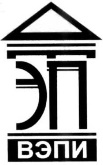 Автономная некоммерческая образовательная организациявысшего образования«Воронежский экономико-правовой институт»(АНОО ВО «ВЭПИ»)УТВЕРЖДАЮРектор АНОО ВО «ВЭПИ» ______________С.Л. Иголкин«___» ____________ 20___ г.ОТЧЕТ О САМООБСЛЕДОВАНИИАвтономной некоммерческой образовательной организациивысшего образования«Воронежский экономико-правовой институт»(за 2019 год)Воронеж2020СОДЕРЖАНИЕ1. Общие сведения об образовательной организации	32. Образовательная деятельность	82.1. Сведения о реализуемых образовательных программах	82.2. Условия получения образования инвалидами и лицами с ограниченными возможностями здоровья	112.3. Анализ приема на обучение по реализуемым образовательным программам	132.4. Учебно-методическое и библиотечно-информационное обеспечение реализуемых образовательных программ	152.5. Внутренняя система оценки качества образования	192.6. Трудоустройство выпускников	222.7. Кадровое обеспечение образовательной деятельности	233. Научно-исследовательская деятельность	264. Международная деятельность	295. Внеучебная работа	316. Материально-техническое обеспечение	367. Показатели деятельности образовательной организации	387.1. Показатели деятельности Автономной некоммерческой образовательной организации высшего образования «Воронежский экономико-правовой институт» 	387.2. Показатели деятельности Филиала Автономной некоммерческой образовательной организации высшего образования «Воронежский экономико-правовой институт» в г. Липецк	477.3. Показатели деятельности Филиала Автономной некоммерческой образовательной организации высшего образования «Воронежский экономико-правовой институт» в г. Орёл	567.4. Показатели деятельности Филиала Автономной некоммерческой образовательной организации высшего образования «Воронежский экономико-правовой институт» в г. Россошь	657.5. Показатели деятельности Филиала Автономной некоммерческой образовательной организации высшего образования «Воронежский экономико-правовой институт» в г. Старый Оскол	741. Общие сведения об образовательной организацииАвтономная некоммерческая образовательная организация высшего образования «Воронежский экономико-правовой институт» (далее – Институт, АНОО ВО «ВЭПИ») является не имеющей членства некоммерческой организацией, созданной для осуществления основной цели – оказания услуг в области образования.Институт создан в результате реорганизации в форме преобразования Муниципального образовательного учреждения «Воронежский экономико-правовой институт», зарегистрированного Постановлением Главы местного самоуправления Острогожского района Воронежской области от 25 марта 1999 года № 150 и является его полным правопреемником.Муниципальное образовательное учреждение «Воронежский экономико-правовой институт» на основании постановления Администрации Острогожского муниципального района Воронежской области от 07.04.2006 № 144 преобразовано в Автономную некоммерческую организацию «Многоуровневый образовательный комплекс «Воронежский экономико-правовой институт»», который решением Общего собрания учредителей (протокол от 02.04.2009 № 17/1) переименован в Автономную некоммерческую образовательную организацию высшего профессионального образования «Воронежский экономико-правовой институт», решением Общего собрания учредителей (протокол от 17.07.2015 № 6) переименован в Автономную некоммерческую образовательную организацию высшего образования «Воронежский экономико-правовой институт». Полное наименование Института на русском языке: Автономная некоммерческая образовательная организация высшего образования «Воронежский экономико-правовой институт».Сокращенные наименования Института на русском языке: АНОО  ВО  «Воронежский экономико-правовой институт», АНОО ВО «ВЭПИ», ВЭПИ. Полное наименование Института на английском языке: Autonomous Non-Profit Educational Organization of Higher Education «Voronezh Economic and Law Institute». Сокращенное наименование Институт на английском языке: ANOO VO «VEPI».Институт зарегистрирован в установленном законом порядке, что подтверждается: Свидетельством о регистрации юридического лица от 15.06.2006 серия 36 № 002514213; Свидетельством о государственной регистрации некоммерческой организации от 16.01.2019 № 3614053172;Свидетельством о постановке на учет Российской организации в налоговом органе по месту ее нахождения от 09.01.2019;ОГРН – 1063600017337;ИНН – 3666134884;КПП – 366101001.Устав Института в действующей редакции утвержден протоколом Общего собрания учредителей от 24.01.2019 № 1.Учредителями являются: Иголкин Сергей Леонидович, Иголкина Галина Владимировна, Шестакова Галина Николаевна. В соответствии с Уставом целями Института являются:Основной целью деятельности Института является оказание услуг по образовательным программам высшего образования и научная деятельность, в том числе в сфере экономики и бухгалтерского учета, анализа и аудита, финансов и кредита, менеджмента, юриспруденции, права и организации социального обеспечения, информатики, психологии и управления. Оказание услуг по образовательным программам среднего профессионального образования, основным программам профессионального обучения, дополнительным общеобразовательным программам, дополнительным профессиональным программам, в том числе в сфере экономики и бухгалтерского учета, анализа и аудита, финансов и кредита, менеджмента, юриспруденции, права и организации социального обеспечения, информатики, психологии и управления;Выполнение заказов на научные исследования и разработки для физических и юридических лиц на основе договоров, контрактов и соглашений;Осуществление научных исследований, направленных на решение актуальных проблем и использование полученных результатов в образовательном процессе;Создание для работников и обучающихся Института условий для реализации творческого и интеллектуального потенциала;6. Развитие научных и педагогических школ;7. Развитие материально-технической базы Института. Институт имеет в своей структуре следующие филиалы, не являющиеся юридическими лицами, наделяющиеся имуществом, учитываемом на балансе Института:1. Филиал Автономной некоммерческой образовательной организации высшего образования «Воронежский экономико-правовой институт» в г. Липецк, созданный приказом от 17.03.2003 № 34 «О создании филиалов». Место нахождения филиала: 398055, Липецкая область, г. Липецк, проезд Сержанта Кувшинова, дом № 5б. Полное наименование филиала: Филиал Автономной некоммерческой образовательной организации высшего образования «Воронежский экономико-правовой институт» в г. Липецк. Сокращенные наименования филиала: Филиал АНОО ВО «Воронежский экономико-правовой институт» в г. Липецк, Филиал АНОО ВО «ВЭПИ» в г. Липецк, Филиал ВЭПИ в г. Липецк.2. Филиал Автономной некоммерческой образовательной организации высшего образования «Воронежский экономико-правовой институт» в г. Орёл, созданный приказом от 25.05.2004 № 84 «О создании филиалов». Место нахождения филиала: 302038, Орловская область, г. Орёл, ул. Раздольная, д. 105, пом. 5. Полное наименование филиала: Филиал Автономной некоммерческой образовательной организации высшего образования «Воронежский экономико-правовой институт» в г. Орёл. Сокращенные наименования филиала: Филиал АНОО ВО «Воронежский экономико-правовой институт» в г. Орёл, Филиал АНОО ВО «ВЭПИ» в г. Орёл, Филиал ВЭПИ в г. Орёл.3. Филиал Автономной некоммерческой образовательной организации высшего образования «Воронежский экономико-правовой институт» в г. Россошь, созданный приказом от 17.03.2003 № 34 «О создании филиалов». Место нахождения филиала: 396650, Воронежская область, Россошанский район, г. Россошь, ул. Пролетарская, д. 84. Полное наименование филиала: Филиал Автономной некоммерческой образовательной организации высшего образования «Воронежский экономико-правовой институт» в г. Россошь. Сокращенные наименования филиала: Филиал АНОО ВО «Воронежский экономико-правовой институт» в г. Россошь, Филиал АНОО ВО «ВЭПИ» в г. Россошь, Филиал ВЭПИ в г. Россошь.4. Филиал Автономной некоммерческой образовательной организации высшего образования «Воронежский экономико-правовой институт» в г. Старый Оскол, созданный приказом от 17.03.2003 № 34 «О создании филиалов». Место нахождения филиала: 309514, Белгородская область, г. Старый Оскол, ул. Ленина, д. 59. Полное наименование филиала: Филиал Автономной некоммерческой образовательной организации высшего образования «Воронежский экономико-правовой институт» в г. Старый Оскол. Сокращенные наименования филиала: Филиал АНОО ВО «Воронежский экономико-правовой институт» в г. Старый Оскол, Филиал АНОО ВО «ВЭПИ» в г. Старый Оскол, Филиал ВЭПИ в г. Старый Оскол.Органами управления Института являются:1. Общее собрание учредителей – высший орган управления Института;2. Ученый совет – коллегиальный орган управления Института;3. Ректор – единоличный исполнительный орган Института;4. Совет факультета – коллегиальный орган факультета Института;5. Совет филиала – коллегиальный орган филиала Института;6. Конференция работников и обучающихся – коллегиальный орган Института.Образовательную деятельность Институт осуществляет на основании Лицензии на осуществление образовательной деятельности от 31.01.2019 № 2802, выданной Федеральной службой по надзору в сфере образования и науки (срок действия – бессрочно). Ранее действовала лицензия на осуществление образовательной деятельности от 20.10.2015 № 1712. Институт аккредитован на основании свидетельства о государственной аккредитации от 26.06.2019, выданного Федеральной службой по надзору в сфере образования и науки. Срок действия – до 26.06.2025. Ранее действовало свидетельство о государственной аккредитации от 03.03.2016 № 1708.Место нахождения Института (юридический адрес): 394033, г. Воронеж, Ленинский пр-т, д. 119 А.Телефон: (473) 202-73-35, факс: (473) 202-73-75.Адрес электронной почты: AZhilnikov@vilec.ru, mail@vilec.ru.Адрес официального сайта: http://vepi.ru.Миссией Института является удовлетворение потребностей экономики региона в высококвалифицированных, социально и профессионально ответственных специалистах с инновационным потенциалом, широким культурным кругозором путём предоставления качественного образования в современных условиях с внедрением в образовательный процесс новых и совершенствованием устоявшихся методик обучения и управления образовательной организацией высшего образования. Институт предоставляет возможность получить современное качественное образование в комфортных условиях и наиболее удобной для обучающихся форме, обеспечивая свободу в получении знаний во времени, темпах и месте обучения.Институт работает для того, чтобы обеспечить обучающимся в образовательной организации хороший карьерный старт и профессиональные перспективы на рынке труда.Основными направлениями развития Института являются:В области обучения: обеспечение высокого уровня качества образования, вхождение в международное образовательное пространство.В области исследований: обеспечение высокого уровня фундаментальных и прикладных научных исследований, подготовка научно-педагогических кадров.В области инноваций: развитие инновационной деятельности в сфере образования и науки, создание инновационной среды.В области служения обществу: развитие человеческого капитала для повышения качества жизни в регионе, развитие региональной молодёжной политики.Социальная направленность деятельности Института:Воронежский экономико-правовой институт стал первым региональным вузом в Центрально-Черноземном регионе и сегодня является одной из самых крупных негосударственных региональных образовательных организаций высшего образования.Приоритетные направления в развитии Института:Формирование современной системы непрерывного профессионального образования, включая дополнительное профессиональное образование, формы открытого образования;Совершенствование моделей управления Институтом, формирование резерва управленческих кадров и реализация программ развития участников резерва;Основой эффективного контракта должен стать конкурентоспособный уровень заработной платы преподавателей в профессиональном образовании; Проведение международной аккредитации и экспертизы образовательных программ, реализующих такие принципы Болонского процесса как гибкость, высокая доля самостоятельной работы;Совершенствование работы по обеспечению выпускников не только профессиональными, но и базовыми социальными и культурными компетенциями и установками, включая организацию коллективной работы, межкультурную коммуникацию, в том числе через радикальное обновление системы практик, через вовлечение студенческой молодежи в позитивную социальную деятельность, включая занятия физкультурой и спортом;Построение эффективной системы обучения взрослых, базирующейся на современных форматах обучения и образовательных технологиях. В рамках этой системы должны быть усовершенствованы программы повышения квалификации и переподготовки кадров для государственного и корпоративного секторов региональной экономики, а также системы неформального обучения взрослых всех возрастов;Развитие системы дополнительного образования детей в возрасте от 5 до 18 лет, проживающих в регионе, с использованием научно-педагогического и материального потенциала Института;Долгосрочным приоритетом является пересмотр структуры, содержания и технологий реализации образовательных программ с учетом требований работодателей, обучающихся, а также с учетом прогноза рынка труда и социально-культурного и экономического развития региона. Планируется создание гибких программ с разными сроками обучения. Для их реализации необходимо совершенствовать имеющееся сейчас взаимовыгодное сотрудничество Института и работодателей путем разработки гибких учебных планов, изменяющихся с учетом требований работодателей, создания мест для проведения практики обучающихся, создания системы профессиональной сертификации специалистов объединениями работодателей. Необходимо нормативными локальными актами Института обеспечить реальное вовлечение работодателей и представителей местного сообщества в управление образовательной организацией. 2. Образовательная деятельность2.1. Сведения о реализуемых образовательных программахАвтономная некоммерческая образовательная организация высшего образования «Воронежский экономико-правовой институт» осуществляет подготовку высококвалифицированных кадров, социально и профессионально ответственных специалистов с инновационным потенциалом, широким культурным кругозором, востребованных экономикой не только региона, но и страны в целом.Образовательные программы высшего образования – программы бакалавриата, образовательные программы среднего профессионального образования – программы подготовки специалистов среднего звена реализуются на трех факультетах: социально-правовом, экономическом и среднего профессионального образования, а также в четырех филиалах:- Филиале Автономной некоммерческой образовательной организации высшего образования «Воронежский экономико-правовой институт» в г. Орёл;- Филиале Автономной некоммерческой образовательной организации высшего образования «Воронежский экономико-правовой институт» в г. Липецк;- Филиале Автономной некоммерческой образовательной организации высшего образования «Воронежский экономико-правовой институт» в г. Россошь;- Филиале Автономной некоммерческой образовательной организации высшего образования «Воронежский экономико-правовой институт» в г. Старый Оскол.В структуре Института – 27 кафедр (включая кафедры в филиалах Института).На 01.01.2020 в АНОО ВО «ВЭПИ» реализуются в соответствии с лицензией на осуществление образовательной деятельности следующие образовательные программы:Дополнительное профессиональное образование в Институте осуществляется посредством реализации дополнительных профессиональных программ (программ повышения квалификации и программ профессиональной переподготовки). Дополнительные профессиональные программы в Институте реализуются на кафедре дополнительного образования АНОО ВО «ВЭПИ». Всего в 2019 году по дополнительным профессиональным программам прошли обучение 127 человек (в том числе, по программам повышения квалификации – 92 человека; по программам профессиональной переподготовки – 35 человек).В число слушателей входили как работники предприятий, так и работники образовательных организаций, лица, получающие среднее профессиональное и высшее образование. За 2019 год удалось реализовать: 4 дополнительные профессиональные программы профессиональной переподготовки «Введение в направление подготовки психология», «Введение в направление подготовки менеджмент», «Менеджмент организации», «Педагог в сфере профессионального образования и профессионального обучения») и 7 дополнительных профессиональных программ повышения квалификации («Психологическое консультирование с применением гештальт-терапевтических техник», «Менеджмент и экономика», «Право и современное законодательство», «Психолого-физиологические особенности обучающихся инвалидов и лиц с ОВЗ в образовательном процессе», «Психологическое консультирование семьи с применением техник системных структурных расстановок по Берту Хеллингеру», «Психология и педагогика в профессиональной деятельности», «Использование ЭИОС для повышения качества образования и обеспечения информационной открытости образовательной организации, в том числе для инвалидов и лиц с ОВЗ»).Анализ представленных к самообследованию образовательных программ высшего образования и среднего профессионального образования и учебных планов показал их соответствие действующим федеральным государственным образовательным стандартам. Общая численность обучающихся по образовательным программам высшего образования в головном вузе – 1642 человека, в том числе:1) по очной форме обучения: 347 человек; 2) по очно-заочной форме обучения: 165 человек; 3) по заочной форме обучения: 1130 человек. 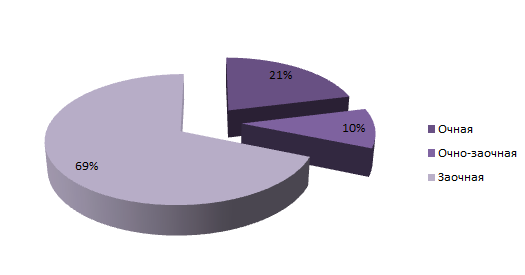 Рис. II.1.1. Соотношение по формам обучения контингент студентов вуза, Рис. 2.1. Соотношение по формам обучения контингент студентов вуза, обучающихся по образовательным программам бакалавриата, специалитета и магистратурыОбщая численность обучающихся по образовательным программам среднего профессионального образования – программам подготовки специалистов среднего звена – 448 человек, в том числе:1) по очной форме обучения: 326 человек;2) по очно-заочной форме обучения: 0 человек;3) по заочной форме обучения: 122 человека.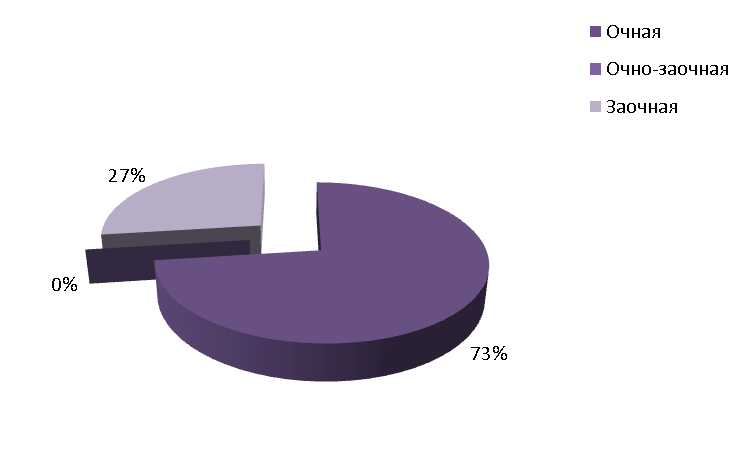 Рис. 2.2. Соотношение по формам обучения контингент студентов, обучающихся в образовательной организации по программам среднего профессионального образованияОбщая численность обучающихся в филиалах Института:2.2. Условия получения образования инвалидами и лицами с ограниченными возможностями здоровьяВ АНОО ВО «ВЭПИ» созданы необходимые условия для обеспечения доступности инвалидов и других маломобильных групп населения (далее – МГН) к образовательным услугам, обеспечения беспрепятственного доступа и сопровождения в здании АНОО ВО «ВЭПИ».Вход в здание АНОО ВО «ВЭПИ» оборудован пандусами и поручнями для обеспечения беспрепятственного доступа инвалидов и иных категорий граждан с ограниченными возможностями здоровья. Входная группа оборудована кнопками-вызовами и оснащена тактильной плиткой.В АНОО ВО «ВЭПИ» оборудованы: учебный кабинет, санитарно-гигиеническое помещение, имеющие расширенные дверные проёмы и кнопки-вызовы.При входе на объект имеется вывеска с названием и графиком работы организации, выполненная рельефно-точечным шрифтом Брайля на контрастном фоне.На пути движения внутри здания имеется мнемосхема, эвакуационные направляющие, выполненные рельефно-точечным шрифтом Брайля на контрастном фоне. Пути эвакуации оснащены тактильной плиткой.Адаптированный сайт АНОО ВО «ВЭПИ» в информационно-телекоммуникационной сети «Интернет» позволяет получить слабовидящим информацию официального сайта АНОО ВО «ВЭПИ», в том числе раздела «Абитуриенту».В АНОО ВО «ВЭПИ» для осуществления образовательного процесса инвалидов и других МГН имеются специальные технические средства приема-передачи учебной информации (звукоусиливающая аппаратура) в доступных формах с использованием мультимедийного оборудования. На учебных компьютерах установлена операционная система, позволяющая использование специальных возможностей:- для оптимизации изображения на экране (использование различных высоконтрастных схем);- для увеличения размера текста и других элементов экрана;- для дополнительного увеличения отдельных областей изображения (экранная лупа);- для альтернативного ввода данных (экранная клавиатура);- для одновременного нажатия сложных комбинаций клавиш (залипание клавиш).В целях доступности образовательных услуг в АНОО ВО «ВЭПИ» организовано:- наличие работников, на которых возложена административно-распорядительным актом обязанность по оказанию инвалидам помощи при их сопровождении;- предоставление услуг ассистента, психолога, профориентолога, специалиста по специальным техническим и программным средствам обучения, тьютора, оказывающих обучающимся инвалидам и другим МГН необходимую помощь;- проведение инструктирования и обучения сотрудников для работы с инвалидами по вопросам, связанным с обеспечением доступности для них объектов и услуг;- предоставление сменного кресла-коляски;- предоставление услуг сурдопереводчиков и тифлосурдопереводчиков;- размещение в доступных для обучающихся с ограниченными возможностями здоровья, являющихся слепыми или слабовидящими, местах и в адаптированной форме (с учетом их особых потребностей) справочной информации о расписании учебных занятий;- дублирование звуковой справочной информации о расписании учебных занятий визуальной (установка мониторов с возможностью трансляции субтитров);- библиотечное обслуживание и получение экземпляров документов в специальных доступных форматах на различных носителях информации через систему МБА из «Воронежской областной специальной библиотекой для слепых им. В.Г.Короленко», «Воронежской областной Универсальной научной библиотекой им. И.С.Никитина», в соответствии с заключенными договорами, а также с электронными версиями для инвалидов в ЭБС «Ай Пи Ар Медиа»;- наличие комплекса программ и учебно-методических материалов Электронно-библиотечной системы IPRbooks в формах, адаптированных к ограничениям здоровья; - наличие мобильного гусеничного лестничного подъемника Т09 «ROBY»;- обеспечение допуска на объект собаки-проводника;- наличие индукционных петель, звукоусиливающей аппаратуры.Также имеется адаптированная комната отдыха, место для приема пищи для инвалидов и других МГН.В целях доступности получения образования обучающимися инвалидами и лицами с ограниченными возможностями здоровья в вузе обеспечивается размещение в доступных для слабовидящих местах в адаптированной форме справочной информации о расписании учебных занятий, консультаций и промежуточной аттестации; поддержание режима работы официального сайта вуза в режиме для слабовидящих; проведение текущего контроля успеваемости, промежуточной и государственной итоговой аттестации обучающихся с учётом ограничений здоровья; использование методов обучения, исходя из их доступности; присутствие ассистента (помощника), оказывающего обучающемуся необходимую техническую помощь; выбор мест прохождения практики с учётом их физиологических возможностей; разработка индивидуальных учебных планов; правовое консультирование обучающихся.На 01.01.2020 обучение инвалидов и лиц с ограниченными возможностями здоровья не ведется.2.3. Анализ приема на обучение по реализуемым образовательным программамВ 2019 году для обучения по программам высшего образования – программам бакалавриата в головной вуз зачислено:- на очную форму обучения – 87 человек;- на очно-заочную форму обучения – 95 человек;- на заочную форму обучения – 121 человек.В 2019 году для обучения по программам среднего профессионального образования – программам подготовки специалистов среднего звена в Институт зачислено:- на очную форму обучения – 118 человек;- на заочную форму обучения – 37 человек.В филиалы Института в 2019 году на обучение по программам высшего образования – программам бакалавриата зачислено:Средний балл обучающихся, принятых по результатам ЕГЭ на первый курс на очную форму обучения по программам бакалавриата по договору об образовании на обучение по образовательным программам высшего образования – 60,4 балла. Информация о ходе приема отражалась на официальном сайте Института. Данные поступающих вводились в ФИС ГИА и Приёма.Обучение проводится только по договорам об оказании платных образовательных услуг.Официальный сайт Института (http://vepi.ru/) содержит полную информацию для всех категорий граждан и организаций – от поступающих до органов, контролирующих деятельность образовательных организаций. Информация на сайте Институте структурирована, своевременно пополняется и обновляется в соответствии с законодательством в сфере образования.В Институте постоянно работает «горячая линия» (8 (800) 700-74-89), где можно узнать подробную информацию о правилах приема в Институт. Также на сайте организовано ведение оперативной переписки с абитуриентами в электронной форме.2.4. Учебно-методическое и библиотечно-информационное обеспечение реализуемых образовательных программУчебно-методическая работа направлена на совершенствование методики преподавания учебных предметов, курсов, дисциплин (модулей), непосредственное методическое обеспечение учебного процесса с внедрением в него рекомендаций, а также повышение профессиональной квалификации профессорско-преподавательского состава и включает:1. Составление проектов новых рабочих учебных планов направлений подготовки и специальностей;2. Составление рабочих программ по вновь вводимым учебным предметам, курсам, дисциплинам (модулям), пересмотр действующих рабочих программ;3. Разработку методических материалов по контролю знаний обучающихся;4. Составление карт обеспеченности учебных предметов, курсов, дисциплин (модулей) учебной и учебно-методической литературой, учебно-методической документацией;5. Составление документов по планированию учебного процесса;6. Контроль посещаемости занятий деканами факультетов, заведующими кафедрами, взаимные посещения занятий педагогическими работниками Института, участие в проведении показательных, открытых и пробных занятий;7. Все виды работ по подготовке педагогического работника к ведению учебных занятий;8. Разработку учебно-методической документации преподавателем, необходимой для проведения учебного процесса, включающей учебно-методические комплексы по учебным предметам, курсам, дисциплинам (модулям), рабочие программы учебных предметов, курсов, дисциплин (модулей), фонды оценочных средств рабочих программ учебных предметов, курсов, дисциплин (модулей), учебники и учебные пособия, конспекты лекций, рекомендации по выполнению курсовых и выпускных квалификационных работ;9. Методические разработки по применению новых информационных технологий в учебном процессе;10. Разработку технологий формирования в процессе обучения компетенций выпускников, их профессионально значимых качеств личности как специалистов;11. Методическое обеспечение практик обучающихся, разработку к ним пакетов индивидуальных заданий;12. Внедрение в учебный процесс результатов научно-методических исследований, новых информационных технологий обучения;13. Методическую работу в рамках повышения квалификации преподавателей;14. Подготовку методического обеспечения самостоятельной работы обучающихся.Каждый обучающийся Института имеет право на получение учебно-методической помощи при освоении основной профессиональной образовательной программы. Учебно-методическую помощь обучающимся оказывают кафедры, обеспечивающие подготовку обучающихся по образовательным программам, в соответствии с федеральными государственными образовательными стандартами.Целью оказания учебно-методической помощи обучающимся является:1. Содействие изучению ими отдельных учебных предметов, курсов, дисциплин (модулей), самостоятельному освоению образовательных программ;2. Формирование компетенций в рамках ФГОС ВО, ФГОС СПО.Для получения учебно-методической помощи при реализации образовательных программ обучающимся предоставляется право и возможность доступа к электронной информационно-образовательной среде Института. Электронная информационно-образовательная среда АНОО ВО «ВЭПИ» обеспечивает:1. Доступ к учебным планам, рабочим программам дисциплин (модулей), практик, и к изданиям электронных библиотечных систем и электронным образовательным ресурсам, указанным в рабочих программах.2. Фиксацию хода образовательного процесса, результатов промежуточной аттестации и результатов освоения программы бакалавриата.3. Формирование электронного портфолио обучающегося, в том числе сохранение работ обучающегося, рецензий и оценок на эти работы со стороны любых участников образовательного процесса.4. Взаимодействие между участниками образовательного процесса, в том числе синхронное и/или асинхронное взаимодействия посредством сети «Интернет».5. Доступ к средствам информационно-коммуникационных технологий.Предоставление доступа к электронным образовательным и информационным ресурсам осуществляется отделом информационных технологий Института. Предоставление доступа к электронным библиотечным системам (далее – ЭБС) осуществляется в соответствии с порядком пользования ЭБС и информационными ресурсами Института. Доступ обучающихся к учебно-методическим материалам, размещенным в электронной информационно-образовательной среде Института, осуществляется посредством индивидуальной регистрации пользователей и выдачей логина и пароля.В Институте осуществляет деятельность информационно-библиотечный центр (далее – ИБЦ), который в своей работе руководствуется Федеральными государственными образовательными стандартами (ФГОС), Приказом Министерства образования и науки Российской Федерации  от 10.12.2013 № 1324 «Об утверждении показателей деятельности образовательной организации, подлежащей самообследованию», Приказом Федеральной службы по надзору в сфере образования и науки  от 14.07.2014 г. №1085 «Об утверждении показателей и процедуры проведения мониторинга системы высшего образования Федеральной службой по надзору в сфере образования и науки» и соответствует лицензионным нормативам к наличию у лицензиата учебной, учебно-методической литературы и иных библиотечно-информационных ресурсов и средств обеспечения образовательного процесса по реализуемым в соответствии с лицензией основным профессиональным образовательным программам. ИБЦ Воронежского экономико-правового института является структурным подразделением Института. Фонд ИБЦ включает учебную, научную литературу и электронные издания (учебные, научные, художественные и периодику), обеспечивает возможность выполнения разнообразных запросов пользователей, открывает большие возможности для реализации образовательных программ и научных исследований.Приоритетными направлениями развития ИБЦ являются:1. Формирование фонда ИБЦ, включая электронные ресурсы в соответствии с требованиями Минобрнауки России, обеспечение актуальности, новизны и качества фонда.2. Улучшение качественного и оперативного информационно-библиотечного и информационно-библиографического обслуживания пользователей.3. Внедрение новых информационных технологий в деятельность ИБЦ.Фонд ИБЦ формируется в соответствии с тематико-типологическим планом комплектования (ТТПК), который отражает профиль учебных дисциплин основных профессиональных образовательных программ; заявками кафедр и подразделений и картотекой книгообеспеченности, содержащей информацию об учебных дисциплинах, контингенте обучающихся, изданиях, рекомендуемых к изучению учебно-методическими комплексами.Общий фонд ИБЦ насчитывает 88518 экз. (печатной – 26207, электронной – 62311 экз.): в т.ч. учебной – 71636 экз., учебно-методической литературы – 4324 экз.По данным электронной картотеки книгообеспеченности для учебного процесса используется фонд основной и дополнительной учебной литературы, в том числе учебно-методические разработки.Книгообеспеченность по циклам дисциплин и новизна литературы по программам высшего образования реализуются в соответствии с Федеральными государственными образовательными стандартами.В соответствии с Федеральным законом «Об образовании в Российской Федерации» от 29.12.2012 № 273-ФЗ, нормами федеральных государственных образовательных стандартов, лицензионных и аккредитационных требований по книгообеспеченности учебного процесса библиотечно-информационными ресурсами ИБЦ организует индивидуальный неограниченный доступ из любой точки, в которой имеется доступ к сети Интернет к учебным материалам электронно-библиотечных систем (ЭБС) «Юрайт» и «IPRBooks».Обеспеченность обучающихся доступом к электронно-библиотечным системам (по кодам доступа, IP-адресам и через WI-FI-доступ Института) - 100%.В ИБЦ Института регулярно оказывается учебно-методическая помощь обучающимся и педагогическим работникам в форме индивидуальных консультаций с использованием информационных образовательных технологий основанных на:- Обеспечении обучающихся доступом к материалам, расположенным на официальном сайте Института (http://vepi.ru/);- Обеспечении обучающихся доступом к ресурсам ЭБС «IPRbooks», «ЮРАЙТ», справочно-правовой системы «КонсультантПлюс», информационно-правового портала «Гарант».Главная задача ИБЦ – содействие Институту в достижении высокого качества образования обучающихся, в развитии научной, воспитательной и инновационной деятельности образовательной организации высшего образования путем формирования фонда ИБЦ в соответствии с направленностями (профилями) и специальностями Института, образовательными программами и информационными потребностями пользователей.ИБЦ Института на сегодняшний день – это современный информационно-библиотечный центр нового типа, который включает в себя универсальный книжный фонд, информационно-библиографический центр, предоставляющий информации на всех существующих видах носителей, осуществляющий обеспечение доступа к информационным ресурсам Института, современное техническое оснащение, автоматизированную библиотечную информационная систему, высокий уровень сервиса обслуживания на базе электронного каталога, доступ к электронному каталогу библиотеки с любой точки доступа в Интернет.В связи с приказом Минобрауки России от 09.11.2015 № 1309 «Об утверждении Порядка обеспечения условий доступности для инвалидов объектов и предоставляемых услуг в сфере образования, а также оказания им при этом необходимой помощи» и для внедрения инклюзивного образования ИБЦ заключил договор с разработчиком адаптивных технологий ООО «Ай Пи Эр Медиа», чтобы обеспечить людей с нарушением зрения литературой в форме, адаптированной к ограничениям их здоровья.  Информационно-библиотечный центр располагает 200 посадочными местами, 120 из которых оборудованы компьютерами с доступом к сети Интернет. Каждый обучающийся обеспечен индивидуальным неограниченным доступом к электронно-библиотечным системам «IPRbooks», «ЮРАЙТ» и ЭБС «ВЭПИ», содержащими издания учебной, учебно-методической и иной литературы по основным изучаемым дисциплинам и сформированной на основании прямых договоров с правообладателями, из любой точки, в которой имеется доступ к сети Интернет. Информационно-библиотечный центр Института принимает активное участие в гуманитарно-просветительской деятельности. В течение 2019 года информационно-библиотечный центр провел ряд мероприятий к важнейшим событиям в жизни страны, города, Института.В ИБЦ Института использовались все виды массовой работы с целью патриотического, духовного, нравственного, эстетического воспитания, содействия достижению высокого уровня общей культуры, всесторонней образованности читателей.Массовая работа в ИБЦ Института велась на основе единства научного, учебного и воспитательного процессов. Все массовые мероприятия проводились при поддержке заведующих кафедрами и деканами факультетов. В свою очередь в прошедшем году информационно-библиотечный центр традиционно принимал участие в культурно-воспитательной и культурно-массовой деятельности кафедр, деканатов, отдела по внеучебной работе, научно-исследовательского отдела в части обеспечения информационной и организационной поддержки проводимых ими мероприятий. В течение года традиционно оказывалась поддержка организаторам научно-практических конференций, семинаров (развернутые выставки с привлечением разнообразного количества источников, рекомендательные списки литературы, аннотированные обзоры, доклады). В 2019 году были организованы и проведены: книжные выставки, библиографические обзоры, беседы, заседания круглого стола, заседания студенческих кружков, вечера, фестивали и т.д. Продолжается формирование фонда электронной библиотеки ИБЦ Института, в которую входят электронные копии трудов сотрудников Института, переданные по авторскому договору, а также другие электронные ресурсы, размещаемые на сервере и доступные пользователям через информационно-телекоммуникационные сети.2.5. Внутренняя система оценки качества образованияСистема оценки качества образования – совокупность организационной структуры, методик, процессов и ресурсов для разработки общего намерения и направления деятельности образовательной организации.В Институте создана система контроля качества подготовки выпускников. Целью внутренней системы оценки качества образования является достижение повышение качества подготовки обучающихся посредством обеспечения соответствия образовательных услуг требованиям ФГОС и потребностям физических или юридических лиц, в интересах которых осуществляется образовательная деятельность, в том числе достижение планируемых результатов освоения образовательных программ.Внутренняя система оценки качества образования определяется в соответствии со Стратегией по обеспечению качества подготовки выпускников с привлечением представителей работодателей в АНОО ВО «ВЭПИ» и филиалах.Внутренняя система оценки качества образования базируется на принципах объективности, достоверности, полноты и системности информации о качестве образования, реалистичности требований, норм и показателей качества образования, их социальной и личностной значимости, открытости, прозрачности процедур оценки качества образования, доступности информации о состоянии и качестве образования для различных групп потребителей.Предметом внутренней системы оценки качества образования в Институте является:1. Качество образовательных результатов обучающихся, включающих:1.1. Итоги текущего контроля и промежуточной аттестации обучающихся;1.2. Итоги государственной итоговой аттестации обучающихся;1.3. Результаты тестирования обучающихся по выполнению требований ФГОС к результатам освоения образовательных программ высшего образования и среднего профессионального образования, в том числе уровню сформированности компетенций обучающихся, установленных ФГОС и достижению планируемых результатов обучения по каждой дисциплине (модулю);2. Качество реализации образовательных программ высшего образования и среднего профессионального образования по выполнению требований ФГОС к структуре, объему, соотношению обязательной части образовательной программы высшего образования и части, формируемой участниками образовательных отношений, к условиям реализации образовательной программы высшего образования;3. Оценку удовлетворенности обучающихся качеством предоставляемых образовательных услуг;4. Оценку удовлетворенности работодателей качеством подготовки выпускников.В Институте проводится контроль знаний обучающихся с помощью компьютерного тестирования в системе тестирования «Визуальная студия тестирования» (MMIS Lab).Целью тестирования является оценка качества обучения на различных этапах освоения образовательной программы и уровня подготовки обучающихся на соответствие требованиям ФГОС ВО и ФГОС СПО. Тестирование используется: Как инструмент внутривузовского мониторинга контроля качества подготовки обучающихся при освоении ими образовательных программ;Для определения качества образовательного процесса и выявления соответствия его содержания ФГОС ВО и ФГОС СПО в Институте и филиалах.Результаты тестирования являются не только объективным показателем качества обучения, но и показателем качества работы педагогического работника.Государственная итоговая аттестация является заключительным этапом подготовки выпускников, результаты которого отражаются в отчетах председателей государственных экзаменационных комиссий.Председателями государственных экзаменационных комиссий по программам высшего образования являлись лица, имеющих ученую степень доктора наук и (или) ученое звание профессора либо являющихся ведущими специалистами – представителями работодателей или их объединений в соответствующей области профессиональной деятельности.Членами государственных экзаменационных комиссий являлись ведущие специалисты – представители работодателей или их объединений в соответствующей области профессиональной деятельности и (или) лица, которые относятся к профессорско-преподавательскому составу Института (иных организаций) и имеют ученое звание и (или) ученую степень.Председателями экзаменационной комиссии по программам среднего профессионального являлись лица, из числа представителей работодателей или их объединений, направление деятельности которых соответствует области профессиональной деятельности, к которой готовятся обучающиеся.Членами экзаменационных комиссий являлись педагогические работники Института, лица, приглашенные из сторонних организаций, в том числе педагогические работники, представители работодателей или их объединений, направление деятельности которых соответствует области профессиональной деятельности, к которой готовятся обучающиеся. В ходе аттестации выпускников 2019 года были соблюдены все необходимые условия для обеспечения объективной оценки качества подготовки. Анализ результатов защиты выпускных квалификационных работ, заключений государственных экзаменационных комиссий показывает, что большинство работ являются актуальными, имеют практическую значимость и демонстрируют высокий уровень подготовленности выпускника к самостоятельной профессиональной деятельности.Высокий уровень качества знаний обучающихся Института обеспечивается постоянным совершенствованием методической работы, внедрением новых технологий обучения, развитием информатизации учебного процесса.Результаты текущего контроля успеваемости, внутрисеместровой и промежуточной аттестации обучающихся, государственной итоговой аттестации, а также предложения по повышению качества подготовки выпускников обсуждаются на заседаниях кафедр, советов факультетов и филиалов, Ученого совета Института.Важной формой в подготовке и становлении специалиста является практика. В процессе прохождения практики обучающимся прививаются умения и навыки в решении широкого спектра вопросов в сфере своей будущей профессии, чтобы обеспечить их высокую конкурентоспособность на рынке труда и успешную профессиональную деятельность. Специалист, выходящий из стен Института, хорошо подготовлен, прежде всего, к производственной работе. Институтом заключены договоры о сотрудничестве с такими организациями, как Департамент социальной защиты Воронежской области, ПАО «Сбербанк России», Управление пенсионного фонда РФ в г. Воронеже, ГУ МВД России по Воронежской области, ФВОКА АК Ленинского района № 2, ООО «Союзкомплект», ООО «Воронежпромтара», ООО «Формат», ООО «Интерьер», ООО «Аннапромпищеснаб», ООО МПЖ «ПолиПрофиль», ООО «АВТОСТРОЙ», МБОУ СОШ № 6, АО ВЗПП-Микрон.К руководству практикой привлекаются научно-педагогические сотрудники Института, руководители и специалисты организаций, имеющие большой опыт профессиональной деятельности.2.6. Трудоустройство выпускниковИзучение рынка труда и информирование о положении в сфере занятости является одной из основных задач Института. С целью трудоустройства и адаптации к рынку труда выпускников в Институте создан Центр содействия трудоустройству выпускников. Задачами Центра являются:- оказание содействия в трудоустройстве выпускникам, исходя из возможностей и потребностей рынка труда;- организация стажировки обучающихся с целью адаптации будущих специалистов на рабочем месте;- организация временной занятости обучающихся для приобретения опыта работы и повышения навыков успешного трудоустройства;- поиск эффективных механизмов социального партнерства по трудоустройству выпускников;- повышение уровня конкурентоспособности выпускников Института на рынке труда региона;- формирование банка вакансий, предлагаемых работодателями по направлениям подготовки и специальностям Института;- информирование выпускников о вакансиях с целью обеспечения максимальной возможности их трудоустройства.- оказание содействия в трудоустройстве выпускников-инвалидов с учетом рекомендаций, выданных федеральным государственным учреждением медико-социальной экспертизы и отраженных в индивидуальной программе реабилитации или абилитации инвалида (при наличии), относительно рекомендованных условий труда.Функциями Центра являются:- организация работы по содействию трудоустройству выпускников в соответствии с требованиями Минобрнауки России, Координационно-аналитического центра содействия трудоустройству выпускников учреждений профессионального образования (КЦСТ);- предоставление обучающимся объективной информации о состоянии рынка труда региона и происходящих в нем изменениях, имеющихся вакансиях для молодых специалистов;- установление связей с потенциальными работодателями, заключение договоров на стажировки (в том числе с возможностью последующего трудоустройства) с организациями по направлениям подготовки и специальностям Института;- реализация системы адаптации обучающихся к рынку труда через проведение тренингов, обучение ведения собеседования при найме на работу, составлению резюме;- сбор и анализ данных о вакансиях в регионе по направлениям подготовки и специальностям Института;- трудоустройство на квотируемые и специально оборудованные для инвалидов рабочие места.В Институте постоянно проводятся презентации и встречи ведущих работодателей региона с обучающимися старших курсов, индивидуальные консультации студентов по вопросам трудоустройства, ярмарки вакансий, мастер-классы и тренинги. После окончания Института трудоустраиваются по профилю полученного образования почти 97 % выпускников. Сегодня с уверенностью можно сказать, что в Институте действует механизм, позволяющий выпускникам вуза на интересующих их условиях трудоустроиться на рынке труда.2.7. Кадровое обеспечение образовательной деятельностиОбразовательный процесс в АНОО ВО «ВЭПИ» осуществляется квалифицированными педагогическими работниками, соответствующим требованиям федеральных государственных образовательных стандартов, Единого квалификационного справочника должностей руководителей, специалистов и служащих, профессионального стандарта «Педагог профессионального обучения, профессионального образования и дополнительного профессионального образования».Общая численность педагогических работников по программам бакалавриата в 2019 году составила 77,5 ставок, из которых 62,0 ставки имеют ученые степени и звания, в том числе, докторов наук, профессоров – 5,0 ставок. Штатными педагогическими работниками заняты 65,7 ставки. Доля педагогических работников с учеными степенями и званиями составляет 80 %, в том числе доля лиц с ученой степенью доктора наук – 
13,54 %. Доля штатных педагогических работников составляет 84,77 %. По Институту общая численность педагогических работников по высшему образованию в 2019 году – 133,05 ставок, из которых 105,2 ставки имеют ученые степени и звания, в том числе, докторов наук, профессоров – 5,9 ставок. Штатными педагогическими работниками заняты 113,25 ставок. Доля педагогических работников с учеными степенями и званиями составляет 79,06 %, в том числе доля лиц с ученой степенью доктора наук – 10,25 %. Доля штатных педагогических работников составляет 85,11 %.Общая численность педагогических работников по среднему профессиональному образованию в 2019 году составила 47 человек, из которых 15 человек имеют ученые степени и звания.Численность/удельный вес численности научно-педагогических работников без ученой степени – до 30 лет, кандидатов наук – до 35 лет, докторов наук – до 40 лет, в общей численности научно-педагогических работников: 6,00 чел./9,6 %.Численность/удельный вес численности научно-педагогических работников, имеющих ученую степень кандидата наук, в общей численности научно-педагогических работников образовательной организации: 56 чел./ 61,1 %.Численность/удельный вес численности научно-педагогических работников, имеющих ученую степень доктора наук, в общей численности научно-педагогических работников образовательной организации: 11 чел./11,6 %.Численность/удельный вес численности научно-педагогических работников, имеющих ученую степень кандидата и доктора наук в общей численности научно-педагогических работников филиалов:В соответствии со ст. 29 Федерального закона от 29.12.2012 № 273-Ф3 «Об образовании в Российской Федерации» АНОО ВО «ВЭПИ» обеспечивает открытость и доступность сведений о персональном составе педагогических работников с указанием уровня образования, квалификации и опыта работы. Персональный состав педагогических работников АНОО ВО «ВЭПИ» размещен на официальном сайте Института и филиалов.Приём, перевод и увольнение работников, реализация их трудовых прав и законных интересов, предоставление им гарантий и компенсаций, предусмотренных трудовым законодательством, осуществляется в строгом соответствии с трудовым законодательством, иными нормативными правовыми актами и локальными нормативными актами Института.Для повышения качества образования обучающихся в АНОО ВО «ВЭПИ» делается акцент на планомерное и систематическое повышение квалификации педагогических работников, обеспечивающее совершенствование профессиональных компетенций, рост педагогического и методического мастерства.В отчетном периоде повышение квалификации и профессиональную переподготовку прошли 90 % штатных педагогических работников и педагогических работников, работающих на условиях совместительства.АНОО ВО «ВЭПИ» уделяет значительное внимание мероприятиям по закреплению в Институте молодых специалистов, педагогических работников, в том числе выпускников Института.3. Научно-исследовательская деятельностьВоронежский экономико-правовой институт, как современный вуз, осуществляет переход к новой концепции реализации обучения, основанной на интеграции образовательного процесса и научных исследований, а также интенсификации использования самых современных образовательных технологий. Новая концепция предполагает модернизацию самой структуры деятельности преподавателей, интенсификацию использования электронных образовательных ресурсов и переход от проведения аудиторных занятий в традиционном формате к формату современной учебной работы. Новый формат предполагает реализацию процесса обучения посредством проведения научных исследований, вовлечения студентов в научно-исследовательский процесс и, тем самым, повышение качества их подготовки на основе использования активных «проблемных» форматов получения знаний и синтеза новых научных результатов. Разработанные образовательные технологии, программы предусматривают: 1. Перераспределение рабочего времени НПР в пользу проведения НИР-НИОКР и инновационных разработок. 2. Интеграцию результатов научных исследований НПР, полученных в рамках реальных НИР-НИОКР (х/д работы, гранты, инновационные проекты и т.д.), в образовательную деятельность. 3. Вовлечение студентов в НИР-НИОКР и реализацию активных форм занятий в рамках инновационного обучения. 4. Использование учебно-научного лабораторного оборудования и программного обеспечения, имеющегося в ВЭПИ. 5. Соответствие мировому уровню развития науки и техники, а также современным тенденциям реализации образовательного процесса.Следовательно, одним из приоритетных направлений научно-исследовательской работы является выполнение научных исследований и разработок по хоздоговорной тематике. Так, в частности, за отчетный год было проведено изысканий по 12 хоздоговорным НИР и услугам. Организация и проведение научных мероприятий. В отчетном году организация научных мероприятий была направлена на:- организацию конференций, круглых столов и других научных мероприятий в Институте, разного уровня и формата;- организацию межвузовского и научного взаимодействия с органами государственной власти, научными структурами и другими вузами;- организацию проведения ежегодных международных научно-практических конференций, приуроченных ко дню экономиста, юриста и т.д.Главным событием года стало проведение международной научно-практической конференции «Актуальные проблемы развития вертикальной интеграции системы образования, науки и бизнеса: экономические, правовые и социальные аспекты»». Она объединил более 100 участников из России и стран зарубежья. Руководители органов государственной власти, известные отечественные и зарубежные ученые, представители образования, науки и бизнеса в ходе дискуссий попытались выработать стратегию развития взаимодействия на основе инновационных подходов. Организация подготовки научных изданий и публикаций. В отчетный период была организована и плодотворно проведена работа по повышению показателей Воронежского экономико-правового института и совершенствованию публикационной деятельности НПР.Проведено организационное обеспечение роста наукометрических показателей публикационной активности и рейтинга ВЭПИ среди вузов и научно-исследовательских организаций в базе данных цитирования РИНЦ. Продолжена работа по регистрации в базе научно-педагогических работников.Организация научной деятельности студентов. Эффективной формой формирования интеллектуальной культуры, развития творческих способностей студентов, основанной на концепции творческой деятельности, является непрерывная система организации студенческой научно-исследовательской деятельности, одной из составляющей триединого образовательного процесса: учебно-воспитательного, научного и  практического. Созданная система научно-исследовательской работы студентов является неотъемлемой составной частью подготовки квалифицированных специалистов, способных творческими методами индивидуально и коллективно решать профессиональные, научные, и социальные задачи, применять в практической деятельности достижения научно-технического прогресса. В 2019 г. организация научной деятельности студентов осуществлялась в соответствии с планом научной деятельности, в рамках этого было организовано и проведено более 50 мероприятий с участием студентов на базе ВЭПИ; организовано участие студентов в более 20 научных мероприятиях в сторонних организациях; осуществлено плодотворное сотрудничество с соорганизаторами крупных внешних мероприятий города и области.Значимым и масштабным мероприятием, традиционно проводимым системой НИРС, явился Конкурс научных работ студентов, включая студентов СПО, в 2019 году традиционно прошедший в апреле – мае. Конкурс призван поддержать и стимулировать научно-исследовательскую деятельность студентов в экономико-правовой сфере, создать условия для реализации их творческого потенциала, привлечь в науку талантливую молодежь. Иные направления организационного обеспечения научной работы. По результатам работы в 2019 году следует отметить в качестве положительных моментов:- активное вовлечение студентов во всех мероприятиях;- привлечение студентов внешних вузов в мероприятия вуза;- научные мероприятия ВЭПИ стали ведущими мероприятиями города, студенты и преподаватели из многих вузов считают престижным принимать в них участие.В целях дальнейшего совершенствования научных исследований планируется повысить эффективность и качество проводимых в ВЭПИ научных мероприятий, расширить географию и увеличить масштаб участия во внешних научных конкурсах, олимпиадах, конференциях.Вместе с тем, присутствуют некоторые проблемы и недостатки в организации мероприятий и проведении научных исследований в 2019 году:- отсутствие долгосрочных планов развития научных направлений и эффективного использования научного оборудования, имеющегося в вузе;- недостаточный уровень публикационной активности в научной периодике, индексируемой иностранными и российскими организациями;- недостаточное количество хоздоговорных работ и международных контрактов, обусловленное низкой активностью коллективов научных подразделений в поиске предприятий-заказчиков.4. Международная деятельностьСтратегической целью интернационализации Воронежского экономико-правового института является достижение высокого международного уровня во всех сферах научно-образовательной деятельности.Важным индикатором развития интернационализации ВЭПИ и повышения его конкурентоспособности на международном рынке научно- образовательных услуг является формирование международного бренда вуза, как стратегически надежного партнера.В этой связи одной из основных задач ВЭПИ является развитие стратегического партнерства и сетевого взаимодействия с ведущими университетами, научными центрами и организациями мира. Так, в отчетном году основной акцент был сделан на организацию международного сотрудничества со странами СНГ.Значительная часть международных соглашений, как и прежде, предусматривает возможности для сотрудничества по широкому спектру направлений: академические обмены, стажировки, совместные исследования, организация и проведение конференций, семинаров, летних школ.ВЭПИ проводит активную работу по развитию партнерства с крупными международными компаниями в рамках приоритетных направлений развития института. Основными формами взаимодействия являются разработка и реализация совместных образовательных программ, проведение совместных практико-ориентированных научных исследований, организация практик для студентов в компаниях, создание научно-образовательных центров и лабораторий, работающих по заказам компаний.Важным показателем международной деятельности вуза является численность зарубежных студентов. За отчетный период в области набора иностранных обучающихся была проведена активная работа по налаживанию контактов и изучению международного образовательного рынка.Так, численность/удельный вес численности иностранных студентов из стран СНГ, обучающихся по образовательным программам бакалавриата, программам специалитета, в общей численности студентов: 40 чел. / 2,75 % В том числе:по очной форме обучения: 14 чел. / 4,0 %;по очно-заочной форме обучения: 5 чел. / 3,0 %;по заочной форме обучения: 21 чел. / 2,23 %.ВЭПИ традиционно является активным участником международных образовательных выставок, на которых была представлена информация об образовательном и научном потенциале Воронежского экономико-правового института для иностранных абитуриентов. В отчетном году в Воронежском экономико-правовом институте началась работа по разработке и внедрению совместных образовательных программ и программ двойных дипломов в партнерстве с ведущими зарубежными университетами и научными организациями. Важной задачей и одним из основных индикаторов повышения интернационализации образовательного и научного процессов является привлечение иностранных специалистов. ВЭПИ ведется планомерная работа по привлечению иностранных преподавателей и специалистов для чтения курсов лекций, разработки совместных образовательных программ, проведения научных исследований, руководства выполнением студенческих проектов, участия в научных мероприятиях.Участие научно-педагогических работников и студентов в международных научных мероприятиях рассматривается в качестве важного фактора продвижения исследований и разработок ученых, повышения репутации Института в международном академическом пространстве. В 2019 г. научно-педагогические работники приняли участие более чем в 10 международных научных мероприятиях: симпозиумах, конференциях, семинарах, проводившихся за рубежом. География участия в международных научных мероприятиях охватывает как страны ближнего, так и дальнего зарубежья. Вместе с тем, к числу основных проблем развития международной деятельности следует отнести:- недостаточная активность профессорско-преподавательского состава в вопросах участия в международных проектах; -отсутствие в планах работы кафедр и факультетов мероприятий, направленных на достижение показателей, связанных с международной деятельностью вуза. В этой связи необходимо активизировать работу в следующих направлениях:	- разработать программы привлечения зарубежных студентов, прежде всего, на очную форму обучения;- разработать программы студенческой мобильности, заключить международные договора с вузами-партнерами.5. Внеучебная работаВ АНОО ВО «ВЭПИ» работает стройная административная структура управления воспитательным процессом. Возглавляет воспитательную работу проректор по воспитательной работе.В головном вузе работает отдел внеучебной работы, а в филиалах – заместители директоров по воспитательной работе. На 1-2 курсах работает Институт кураторов студенческих групп. На 3-4 курсах – курсовые кураторы.Воспитательную и организационно-методическую работу в Институте осуществляет отдел внеучебной работы, в которые входят: творческие студии, спортивные секции, органы студенческого самоуправления: старостаты и студенческие Советы Института.Предназначение воспитательной работы состоит в формировании у каждого обучающегося сознательной гражданской позиции, стремлении к сохранению и увеличению нравственных и культурных ценностей, а также в формировании трудовой мотивации.Именно в вузе, пройдя школу общественных организаций, объединений, творческих коллективов, школу волонтерского движения, обучающийся приобретает твердые жизненные ориентиры, организаторские и лидерские навыки, личностные качества, необходимые ученому, руководителю, общественному деятелю. Эффективная воспитательная работа решает задачи формирования интеллектуального и творческого потенциала личности, позволяет создать все условия для саморазвития и самоутверждения личности, совершенствования способностей всех обучающихся.Основными задачами воспитательной работы являются:Обеспечение проявления творчества каждого обучающегося;Содействие развитию национальной культуры;Формирование основ культуры здоровья;Развитие социальной и коммуникативной компетентности обучающихся;Воспитание гражданина новой России – личности высоконравственной, духовно развитой и физически здоровой, способной к профессиональной деятельности и моральной ответственности за принимаемые решения;Формирование у обучающихся нравственных, духовных и культурных ценностей, этических норм и общепринятых правил поведения в обществе;Совершенствование условий для творческой самореализации личности и для проведения досуга обучающихся во внеурочное время;Создание полноценной социально-педагогической воспитывающей среды.Именно на основе этих задач и ставится воспитательная деятельность Института. В настоящее время в Воронежском экономико-правовом институте функционирует воспитательный комплекс процессов, который включает в себя работу внеучебного отдела, организацию и проведение кураторских часов, деятельность волонтерского отряда, функционирование спортивных секций и творческих студий, работу студенческого совета.Основными направлениями воспитательной работы можно выделить следующее:1. Организационно-методическая и информационная работа;2. Духовно-нравственное воспитание;3. Гражданско-патриотическая направленность;4. Правовое воспитание;5. Профилактика экстремистских проявлений в студенческой среде;6. Профессиональное трудовое воспитание;7. Формирование здорового образа жизни.Воспитательная работа в 2019 учебном году была организована как во время аудиторных занятий, так и во внеучебное время обучающихся.Воспитательная деятельность Института осуществляется с помощью всех его структурных подразделений, включая традиционные общеинститутские мероприятия, так и мероприятия, посвященные памятным датам и событиям международного, российского и регионального значения.Основными направлениями воспитательной работы можно выделить следующее:Организационно-методическая и информационная работа. В Воронежском экономико-правовом институте воспитательная работа осуществляется в соответствии с действующим законодательством Российской Федерации Институтом.Работа построена на основании плана мероприятий воспитательной направленности с обучающимися Института на учебный год, утвержденного ректором.Воспитательной деятельности Института уделяется особое внимание со стороны Ученого совета, ректората, советов факультетов, деканатов, кафедр и филиалов Института. Но возглавляет данную направленность в рамках Института непосредственно проректор по воспитательной работе.Воспитательную работу на факультетах высшего образования организует отдел внеучебной работы Института, на факультете среднего профессионального образования – специалист по внеучебной работе, а в филиалах – заместители директоров по воспитательной работе.По мере необходимости по вопросам организации воспитательного процесса издаются приказы и распоряжения ректора, проректора по воспитательной работе. Как правило, крупные мероприятия проводятся по заранее утвержденным сценариям или положениям. Разработаны также методические рекомендации в помощь кураторам студенческих групп, методические пособия для обучающихся и сотрудников службы психологической помощи.Важным элементом воспитательной работы является анкетирование обучающихся, которое направлено на выявление и учет их мнений об организации деятельности Института. Исходя из этого, опираясь на мнения обучающихся Института вносятся коррективы в план воспитательной работы на учебный год.Культурно-развлекательные и спортивные мероприятия проводятся на базе Института. В распоряжении Института находятся спортивный зал, тренажерный зал, а также концертный холл с различными музыкальными инструментами.На основе действующего Положения о поощрении обучающихся существует поощрение обучающихся в виде грамот, дипломов, ценных подарков, денежных призов. В 2019 году было награждено свыше 160 обучающихся.Информационное обеспечение всей воспитательной работы осуществляется через информационные стенды учебного корпуса, деканаты, органы студенческого самоуправления, структуры внеучебной работы. Также источниками донесения информации служат Институтское студенческое радио официальный сайт Института и филиалов в информационно-телекоммуникационной сети «Интернет» , а также альтернативные сайты органов студенческого самоуправления Института вэпи.рф, группы в социальной сети «ВКонтакте» и студенческие сайты филиалов.Духовно-нравственное воспитание.Духовно-нравственное воспитание играет большую роль в современном обществе и профессиональном самоопределении обучающегося; что нравственный человек способен подняться до интересов всего общества, сможет не только пользоваться своими гражданскими правами, но и подчиняться законам общества.Гражданско-патриотическая направленность.Система гражданско-патриотического воспитания предусматривает формирование и развитие социально значимых ценностей, гражданственности и патриотизма в учебном процессе и во внеучебное время; массовую патриотическую работу с участием студенческих общественных организаций, работу кафедр и отделов Института, направленную на рассмотрение и освещение проблем патриотического воспитания, на формирование и развитие личности гражданина и защитника Отечества.За отчетный 2019 год было организовано достаточно большое количество мероприятий в этом направлении.Правовое воспитание.Формирование правосознания обучающегося – сложный и длительный процесс, требующий творческого подхода всего коллектива Института, готовности, желания и умения всех и каждого бороться за укрепление общественной дисциплины и правопорядка в Институте и обществе, за искоренение негативных явлений в жизни и нашего Института демократизирующегося российского общества. Правовое воспитание представляет собой последовательное и систематическое воспитательное воздействие на молодых людей с целью формирования и развития их правовой культуры.Профилактика экстремистских проявлений в студенческой среде.В настоящее время современное общество ставит перед собой такую задачу как снижение роста проявлений молодежного экстремизма и терроризма, а также повышение эффективности их профилактики в студенческой среде. В Воронежском экономико-правовом институте разработаны следующие документы, касающиеся профилактики экстремистских проявлений: план мероприятий по профилактике и противодействию экстремизма и терроризма в молодежной среде АНОО ВО «ВЭПИ» на 2019 учебный год; программа по профилактике правонарушений в Автономной некоммерческой образовательной организации высшего образования «Воронежский экономико-правовой институт» и филиалах на 2014-2020 годы; инструкция действий персонала по предупреждению и ликвидации террористических актов в АНОО ВО «ВЭПИ» и филиалах. 6. Профессионально-трудовое воспитание.В процессе формирования конкурентоспособного и компетентного выпускника Института важнейшую роль играет профессионально-трудовое воспитание, сущность которого заключается в приобщении обучающихся к профессиональной деятельности и связанным с нею социальным функциям в соответствии со специальностью и уровнем квалификации.Формирование здорового образа жизни.Проблема формирования здорового образа жизни студенческой молодежи многогранна. Молодое поколение, обучающиеся в Институтах, являются сторонниками определенного образа жизни, в котором идеалом являются сигареты, алкоголь и наркотики.Для формирования ЗОЖ необходимо выяснить, что является причиной ведения не здорового образа жизни, и что способствует ведению здорового образа жизни. Чтобы определить причину в Воронежском экономико-правовом институте ведется профилактическая работа, направленная на пропаганду здорового образа жизни, а также на выявление физического, социального и психологического здоровья обучающихся.
Важным элементом студенческого самоуправления является организация и работа студенческих кружков. В 2019 году на базе Воронежского экономико-правового института функционировали следующие студенческие организации: вокальная и танцевальная студии, волейбольная, футбольная, баскетбольная секции, волонтерский правовой центр «Правовед», студенческая радиостудия «ВЭПИ FM» и студия Event-дизайна. В состав данных групп за 2019 год входило более 550 человек.Также немаловажную роль в организации воспитательной деятельности Института играет Студенческий совет ВЭПИ. Обучающиеся, входящие в состав Студенческого совета ВЭПИ, проявляют активную позицию и принимают непосредственное участие в организации и проведении всех внеучебных мероприятий и деятельности Института в целом.Деятельность лиц, ответственных за воспитательную работу в Институте, регулируют должностные инструкции: проректора по воспитательной работе, помощника проректора по воспитательной работе, начальника отдела внеучебной работы, а также организаторов культурно-массовых и спортивных мероприятий вуза, руководителей творческих студий и спортивных секций.Ответственные за различные направления внеучебной работы в вузе в соответствии с планом проведения внеучебной работы Института составляют еженедельные рабочие планы и отчитываются об их исполнении на совещаниях у проректора по воспитательной работе.Для проведения культурно-массовых и спортивных мероприятий Институт использует как свою базу, так и постоянно арендует концертные залы города. Институт имеет собственный спортивный зал для проведения занятий по шейпингу и аэробике, тренажерные, хореографический залы, арендует спортивный игровой зал для проведения занятий, тренировочного процесса и проведения соревнований. Занятия художественных самодеятельных коллективов проводятся в вокальной, хореографической и театральной студиях, аудиториях, холлах, актовом и концертном залах Института. Все творческие студии имеют звукоусилительную аппаратуру, сценические костюмы для участников творческих коллективов и музыкальные инструменты. Студенческий Совета Института имеет отдельное помещение, компьютер с неограниченным доступом в Интернет.Победители различных конкурсов, фестивалей, смотров, спортивных соревнований отмечаются приказом ректора, награждаются грамотами, дипломами, ценными подарками, памятными медалями, их поздравляет стенная печать, институтское радио и журнал Института «Ступор».Родители обучающихся-отличников и активистов по итогам сессий получают благодарственные письма руководителей факультетов и филиалов Института.Информационное обеспечение всей воспитательной работы осуществляется через информационные стенды учебного корпуса, деканаты, органы студенческого самоуправления, структуры внеучебной работы. Постоянно обновляется информация о проводимых мероприятиях, о работе спортивных секций, кружков, творческих коллективов и т.д. Немаловажным источником донесения информации являются факультетские стенные газеты, институтское студенческое радио, журнал «Ступор», официальный сайт Института, неофициальный студенческий сайт, группы в социальных сетях.Анализируя удовлетворенность культурно-массовыми и спортивными мероприятиями, проводимыми в группах, на факультетах, в филиалах и в целом в Институте, следует констатировать тот факт, что основная масса обучающихся, более 85%, удовлетворена ими. Наибольшей популярностью пользуются спортивные мероприятия.6. Материально-техническое обеспечениеОбщая площадь учебных зданий (помещений), используемых образовательной организацией (включая филиалы) в учебном процессе – 23 308 кв. м, из них:Учебная площадь – 10 609 кв. м;Площадь крытых спортивных сооружений – 916 кв. м;Учебно-вспомогательная площадь – 4 222 кв. м; Площадь пунктов общественного питания – 450 кв. м.В головном вузе (г. Воронеж) общая площадь учебных зданий (помещений) составляет 15 022 кв. м, из них:Учебная площадь – ;Площадь крытых спортивных сооружений – ;Учебно-вспомогательная площадь – 2 849 кв. м; Площадь пунктов общественного питания – .Общая площадь учебно-научных помещений, имеющихся у Института на праве собственности, переданных учредителем, закрепленных на праве оперативного управления и безвозмездного пользования составляет 6 412 кв. м.Количество компьютеров в расчете на одного студента (курсанта): 0,37 ед. Удельный вес стоимости оборудования (не старше 5 лет) образовательной организации в общей стоимости оборудования: 100 %.С целью организации питания обучающихся, научных и педагогических работников, сотрудников Института в его помещениях оборудованы буфеты-раздаточные с посадочными местами.Для занятий физической культурой используется спортивный зал площадью 321 кв. м, открытый стадион широкого профиля с элементами полосы препятствий (с вспомогательными помещениями) площадью .Для проведения культурно-массовых мероприятий в Институте имеются актовый и концертный залы, театральная студия, вокальная студия.Оказание медицинских услуг обучающимся, сотрудникам, научным и педагогическим работникам в АНОО ВО «ВЭПИ» и филиалах осуществляется на основании заключенных договоров между Институтом и учреждениями здравоохранения, в специально оборудованных помещениях Института.В АНОО ВО «ВЭПИ» в г. Воронеж работает медицинский кабинет, где оказывается первичная медико-санитарная и лечебно-профилактическая помощь обучающимся, научным и педагогическим работникам, сотрудникам на основе договора с БУЗ ВО «Воронежская городская клиническая больница № 11». С обучающимися очной формы обучения проводятся профилактические мероприятия, процедуры, ведется амбулаторный прием. Своевременно проводятся обязательные предварительные и периодические медицинские осмотры в соответствии с законодательством Российской Федерации. Обновление учебно-лабораторного, спортивного и медицинского оборудования осуществляется путём приобретения за счёт собственных средств.Все используемые Институтом в учебном процессе здания (помещения) обеспечивают доступность для маломобильных групп населения, имеют санитарно-эпидемиологические заключения о соответствии государственным эпидемиологическим правилам и нормативам и заключения о соответствии требованиям пожарной безопасности и антитеррористической защищенности.7. Показатели деятельности образовательной организации 7.1. Показатели деятельности Автономной некоммерческой образовательной организации высшего образования «Воронежский экономико-правовой институт»7.2. Показатели деятельности Филиала Автономной некоммерческой образовательной организации высшего образования «Воронежский экономико-правовой институт» в г. Липецк7.3. Показатели деятельности Филиала Автономной некоммерческой образовательной организации высшего образования «Воронежский экономико-правовой институт» в г. Орёл7.4. Показатели деятельности Филиала Автономной некоммерческой образовательной организации высшего образования «Воронежский экономико-правовой институт» в г. Россошь7.5. Показатели деятельности Филиала Автономной некоммерческой образовательной организации высшего образования «Воронежский экономико-правовой институт» в г. Старый ОсколКодНаправление подготовки / специальностьПрисваиваемые по специальностям и направлениям подготовки квалификацииСреднее профессиональное образование – программы подготовки специалистов среднего звенаСреднее профессиональное образование – программы подготовки специалистов среднего звенаСреднее профессиональное образование – программы подготовки специалистов среднего звена38.02.01Экономика и бухгалтерский учет (по отраслям)Бухгалтер40.02.01Право и организация социального обеспеченияЮристВысшее образование – программы бакалавриатаВысшее образование – программы бакалавриатаВысшее образование – программы бакалавриата09.03.03Прикладная информатикаБакалавр37.03.01ПсихологияБакалавр38.03.01ЭкономикаБакалавр38.03.02МенеджментБакалавр40.03.01ЮриспруденцияБакалаврДополнительное образованиеДополнительное образованиеДополнительное образованиеДополнительное образование детей и взрослыхДополнительное образование детей и взрослыхДополнительное образование детей и взрослыхДополнительное профессиональное образованиеДополнительное профессиональное образованиеДополнительное профессиональное образованиеФилиалЧисленность обучающихся (чел.)Филиал Автономной некоммерческой образовательной организации высшего образования «Воронежский экономико-правовой институт» в г. Липецк261Филиал Автономной некоммерческой образовательной организации высшего образования «Воронежский экономико-правовой институт» в г. Орёл143Филиал Автономной некоммерческой образовательной организации высшего образования «Воронежский экономико-правовой институт» в г. Россошь208Филиал Автономной некоммерческой образовательной организации высшего образования «Воронежский экономико-правовой институт» в г. Старый Оскол505ФилиалОчная форма обученияОчно-заочная форма обученияЗаочная форма обученияФилиал Автономной некоммерческой образовательной организации высшего профессионального образования «Воронежский экономико-правовой институт» в г. Липецк243825Филиал Автономной некоммерческой образовательной организации высшего профессионального образования «Воронежский экономико-правовой институт» в г. Орёл16179Филиал Автономной некоммерческой образовательной организации высшего профессионального образования «Воронежский экономико-правовой институт» в г. Россошь85026Филиал Автономной некоммерческой образовательной организации высшего профессионального образования «Воронежский экономико-правовой институт» в г. Старый Оскол6839163ФилиалЧисленность НПР (чел./%)Филиал Автономной некоммерческой образовательной организации высшего профессионального образования «Воронежский экономико-правовой институт» в г. Липецк11 чел./85 %Филиал Автономной некоммерческой образовательной организации высшего профессионального образования «Воронежский экономико-правовой институт» в г. Орёл8 чел./100 %Филиал Автономной некоммерческой образовательной организации высшего профессионального образования «Воронежский экономико-правовой институт» в г. Россошь8 чел./73 %Филиал Автономной некоммерческой образовательной организации высшего профессионального образования «Воронежский экономико-правовой институт» в г. Старый Оскол21 чел./75 %Форма собственностиПлощадь учебно-лабораторных зданий (кв. м)Общая площадьзданий (кв. м)Собственная00В оперативном управлении00Арендованная00В безвозмездном пользовании14 81314 813Другие209209№п/пПоказателиЕдиница измеренияЗначение показателя1Образовательная деятельностьОбразовательная деятельностьОбразовательная деятельность1.1Общая численность студентов (курсантов), обучающихся по образовательным программам бакалавриата, программам специалитета, программам магистратуры, в том числе:человек16421.1.1     по очной форме обучениячеловек3471.1.2     по очно-заочной форме обучениячеловек1651.1.3     по заочной форме обучениячеловек11301.2Общая численность аспирантов (адъюнктов, ординаторов, интернов, ассистентов-стажеров), обучающихся по образовательным программам подготовки научно-педагогических кадров в аспирантуре (адъюнктуре), программам ординатуры, программам ассистентуры-стажировки, в том числе:человек01.2.1     по очной форме обучениячеловек01.2.2     по очно-заочной форме обучениячеловек01.2.3     по заочной форме обучениячеловек01.3Общая численность студентов (курсантов), обучающихся по образовательным программам среднего профессионального образования, в том числе:человек4481.3.1     по очной форме обучениячеловек3261.3.2     по очно-заочной форме обучениячеловек01.3.3     по заочной форме обучениячеловек1221.4Средний балл студентов (курсантов), принятых по результатам единого государственного экзамена на первый курс на обучение по очной форме по программам бакалавриата и специалитета по договору об образовании на обучение по образовательным программам высшего образованиябаллы60,41.5Средний балл студентов (курсантов), принятых по результатам дополнительных вступительных испытаний на первый курс на обучение по очной форме по программам бакалавриата и специалитета по договору об образовании на обучение по образовательным программам высшего образованиябаллы01.6Средний балл студентов (курсантов), принятых по результатам единого государственного экзамена и результатам дополнительных вступительных испытаний на обучение по очной форме по программам бакалавриата и специалитета за счет средств соответствующих бюджетов бюджетной системы Российской Федерациибаллы60,41.7Численность студентов (курсантов) - победителей и призеров заключительного этапа всероссийской олимпиады школьников, членов сборных команд Российской Федерации, участвовавших в международных олимпиадах по общеобразовательным предметам по специальностям и (или) направлениям подготовки, соответствующим профилю всероссийской олимпиады школьников или международной олимпиады, принятых на очную форму обучения на первый курс по программам бакалавриата и специалитета без вступительных испытанийчеловек01.8Численность студентов (курсантов) - победителей и призеров олимпиад школьников, принятых на очную форму обучения на первый курс по программам бакалавриата и специалитета по специальностям и направлениям подготовки, соответствующим профилю олимпиады школьников, без вступительных испытанийчеловек01.9Численность/удельный вес численности студентов (курсантов), принятых на условиях целевого приема на первый курс на очную форму обучения по программам бакалавриата и специалитета в общей численности студентов (курсантов), принятых на первый курс по программам бакалавриата и специалитета на очную форму обучениячеловек/%0 / 01.10Удельный вес численности студентов (курсантов), обучающихся по программам магистратуры, в общей численности студентов (курсантов), обучающихся по образовательным программам бакалавриата, программам специалитета, программам магистратуры%01.11Численность/удельный вес численности студентов (курсантов), имеющих диплом бакалавра, диплом специалиста или диплом магистра других организаций, осуществляющих образовательную деятельность, принятых на первый курс на обучение по программам магистратуры образовательной организации, в общей численности студентов (курсантов), принятых на первый курс по программам магистратуры на очную форму обучениячеловек/%0 / 01.12Общая численность студентов образовательной организации, обучающихся в филиале образовательной организации (далее - филиал)человекФилиал Автономной некоммерческой образовательной организации высшего образования «Воронежский экономико-правовой институт» в г. Старый ОсколФилиал Автономной некоммерческой образовательной организации высшего образования «Воронежский экономико-правовой институт» в г. Старый Оскол505Филиал Автономной некоммерческой образовательной организации высшего образования «Воронежский экономико-правовой институт» в г. РоссошьФилиал Автономной некоммерческой образовательной организации высшего образования «Воронежский экономико-правовой институт» в г. Россошь208Филиал Автономной некоммерческой образовательной организации высшего образования «Воронежский экономико-правовой институт» в г. ЛипецкФилиал Автономной некоммерческой образовательной организации высшего образования «Воронежский экономико-правовой институт» в г. Липецк261Филиал Автономной некоммерческой образовательной организации высшего образования «Воронежский экономико-правовой институт» в г. ОрёлФилиал Автономной некоммерческой образовательной организации высшего образования «Воронежский экономико-правовой институт» в г. Орёл1432Научно-исследовательская деятельностьНаучно-исследовательская деятельностьНаучно-исследовательская деятельность2.1Количество цитирований в индексируемой системе цитирования Web of Science в расчете на 100 научно-педагогических работниковединиц2,62.2Количество цитирований в индексируемой системе цитирования Scopus в расчете на 100 научно-педагогических работниковединиц12,92.3Количество цитирований в Российском индексе научного цитирования (далее - РИНЦ) в расчете на 100 научно-педагогических работниковединиц856,82.4Количество статей в научной периодике, индексируемой в системе цитирования Web of Science, в расчете на 100 научно-педагогических работниковединиц1,32.5Количество статей в научной периодике, индексируемой в системе цитирования Scopus, в расчете на 100 научно-педагогических работниковединиц1,32.6Количество публикаций в РИНЦ в расчете на 100 научно-педагогических работниковединиц110,972.7Общий объем научно-исследовательских, опытно-конструкторских и технологических работ (далее - НИОКР)тыс. руб.66502.8Объем НИОКР в расчете на одного научно-педагогического работникатыс. руб.85,82.9Удельный вес доходов от НИОКР в общих доходах образовательной организации%4,42.10Удельный вес НИОКР, выполненных собственными силами (без привлечения соисполнителей), в общих доходах образовательной организации от НИОКР%1002.11Доходы от НИОКР (за исключением средств бюджетов бюджетной системы Российской Федерации, государственных фондов поддержки науки) в расчете на одного научно-педагогического работникатыс. руб.85,82.12Количество лицензионных соглашенийединиц02.13Удельный вес средств, полученных образовательной организацией от управления объектами интеллектуальной собственности, в общих доходах образовательной организации%02.14Численность/удельный вес численности научно-педагогических работников без ученой степени - до 30 лет, кандидатов наук - до 35 лет, докторов наук - до 40 лет, в общей численности научно-педагогических работниковчеловек/%6 / 9,62.15Численность/удельный вес численности научно-педагогических работников, имеющих ученую степень кандидата наук, в общей численности научно-педагогических работников образовательной организациичеловек/%56 / 61,12.16Численность/удельный вес численности научно-педагогических работников, имеющих ученую степень доктора наук, в общей численности научно-педагогических работников образовательной организациичеловек/%11 / 11,62.17Численность/удельный вес численности научно-педагогических работников, имеющих ученую степень кандидата и доктора наук, в общей численности научно-педагогических работников филиала (без совместителей и работающих по договорам гражданско-правового характера)человек/%Филиал Автономной некоммерческой образовательной организации высшего образования «Воронежский экономико-правовой институт» в    г. Старый Осколчеловек/%21 / 75Филиал Автономной некоммерческой образовательной организации высшего образования «Воронежский экономико-правовой институт» в г. Россошьчеловек/%8 / 73Филиал Автономной некоммерческой образовательной организации высшего образования «Воронежский экономико-правовой институт» в    г. Липецкчеловек/%11 / 85Филиал Автономной некоммерческой образовательной организации высшего образования «Воронежский экономико-правовой институт» в г. Орёлчеловек/%8 / 1002.18Количество научных журналов, в том числе электронных, издаваемых образовательной организациейединиц22.19Количество грантов за отчетный период в расчете на 100 научно-педагогических работниковединиц03Международная деятельностьМеждународная деятельностьМеждународная деятельность3.1Численность/удельный вес численности иностранных студентов (курсантов) (кроме стран Содружества Независимых Государств (далее - СНГ)), обучающихся по образовательным программам бакалавриата, программам специалитета, программам магистратуры, в общей численности студентов (курсантов), в том числе:человек/%0 / 03.1.1     по очной форме обучениячеловек/%0 / 03.1.2     по очно-заочной форме обучениячеловек/%0 / 03.1.3     по заочной форме обучениячеловек/%0 / 03.2Численность/удельный вес численности иностранных студентов (курсантов) из стран СНГ, обучающихся по образовательным программам бакалавриата, программам специалитета, программам магистратуры, в общей численности студентов (курсантов), в том числе:человек/%40 / 2,753.2.1     по очной форме обучениячеловек/%14 / 43.2.2     по очно-заочной форме обучениячеловек/%5 / 33.2.3     по заочной форме обучениячеловек/%21 / 2,233.3Численность/удельный вес численности иностранных студентов (курсантов) (кроме стран СНГ), завершивших освоение образовательных программ бакалавриата, программ специалитета, программ магистратуры, в общем выпуске студентов (курсантов)человек/%0 / 03.4Численность/удельный вес численности иностранных студентов (курсантов) из стран СНГ, завершивших освоение образовательных программ бакалавриата, программ специалитета, программ магистратуры, в общем выпуске студентов (курсантов)человек/%9 / 0,83.5Численность/удельный вес численности студентов (курсантов) образовательной организации, обучающихся по очной форме обучения по образовательным программам бакалавриата, программам специалитета, программам магистратуры, прошедших обучение за рубежом не менее семестра (триместра), в общей численности студентов (курсантов)человек/%0 / 03.6Численность студентов (курсантов) иностранных образовательных организаций, прошедших обучение в образовательной организации по очной форме обучения по образовательным программам бакалавриата, программам специалитета, программам магистратуры, не менее семестра (триместра)человек03.7Численность/удельный вес численности иностранных граждан из числа научно-педагогических работников в общей численности научно-педагогических работниковчеловек/%0 / 03.8Численность/удельный вес численности иностранных граждан (кроме стран СНГ) из числа аспирантов (адъюнктов, ординаторов, интернов, ассистентов-стажеров) образовательной организации в общей численности аспирантов (адъюнктов, ординаторов, интернов, ассистентов-стажеров)человек/%0 / 03.9Численность/удельный вес численности иностранных граждан стран СНГ из числа аспирантов (адъюнктов, ординаторов, интернов, ассистентов-стажеров) образовательной организации в общей численности аспирантов (адъюнктов, ординаторов, интернов, ассистентов-стажеров)человек/%0 / 03.10Объем средств, полученных образовательной организацией на выполнение НИОКР от иностранных граждан и иностранных юридических лицтыс. руб.03.11Объем средств от образовательной деятельности, полученных образовательной организацией от иностранных граждан и иностранных юридических лицтыс. руб.04Финансово-экономическая деятельностьФинансово-экономическая деятельностьФинансово-экономическая деятельность4.1Доходы образовательной организации по всем видам финансового обеспечения (деятельности)тыс. руб.150901,84.2Доходы образовательной организации по всем видам финансового обеспечения (деятельности) в расчете на одного научно-педагогического работникатыс. руб.1947,124.3Доходы образовательной организации из средств от приносящей доход деятельности в расчете на одного научно-педагогического работникатыс. руб.1947,124.4Отношение среднего заработка научно-педагогического работника в образовательной организации (по всем видам финансового обеспечения (деятельности)) к соответствующей среднемесячной начисленной заработной плате наемных работников в организациях, у индивидуальных предпринимателей и физических лиц (среднемесячному доходу от трудовой деятельности) в субъекте Российской Федерации%202,75ИнфраструктураИнфраструктураИнфраструктура5.1Общая площадь помещений, в которых осуществляется образовательная деятельность, в расчете на одного студента (курсанта), в том числе:кв. м29,975.1.1     имеющихся у образовательной организации на праве собственностикв. м05.1.2     закрепленных за образовательной организацией на праве оперативного управлениякв. м05.1.3     предоставленных образовательной организации в аренду, безвозмездное пользованиекв. м29,975.2Количество компьютеров в расчете на одного студента (курсанта)единиц0,375.3Удельный вес стоимости оборудования (не старше 5 лет) образовательной организации в общей стоимости оборудования%94,45.4Количество экземпляров печатных учебных изданий (включая учебники и учебные пособия) из общего количества единиц хранения библиотечного фонда, состоящих на учете, в расчете на одного студента (курсанта)единиц54,335.5Удельный вес укрупненных групп специальностей и направлений подготовки, обеспеченных электронными учебными изданиями (включая учебники и учебные пособия) в количестве не менее 20 изданий по основным областям знаний%1005.6Численность/удельный вес численности студентов (курсантов), проживающих в общежитиях, в общей численности студентов (курсантов), нуждающихся в общежитияхчеловек/%0 / 06Обучение инвалидов и лиц с ограниченными возможностями здоровьяОбучение инвалидов и лиц с ограниченными возможностями здоровьяОбучение инвалидов и лиц с ограниченными возможностями здоровья6.1Численность/удельный вес численности студентов (курсантов) из числа инвалидов и лиц с ограниченными возможностями здоровья, обучающихся по программам бакалавриата, программам специалитета и программам магистратуры, в общей численности студентов (курсантов), обучающихся по программам бакалавриата, программам специалитета и программам магистратурычеловек/%0 / 06.2Общее количество адаптированных образовательных программ высшего образования, в том числеединиц06.2.1программ бакалавриата и программ специалитетаединиц0для инвалидов и лиц с ограниченными возможностями здоровья с нарушениями зренияединиц0для инвалидов и лиц с ограниченными возможностями здоровья с нарушениями слухаединиц0для инвалидов и лиц с ограниченными возможностями здоровья с нарушениями опорно-двигательного аппаратаединиц0для инвалидов и лиц с ограниченными возможностями здоровья с другими нарушениямиединиц0для инвалидов и лиц с ограниченными возможностями здоровья со сложными дефектами (два и более нарушений)единиц06.2.2программ магистратурыединиц0для инвалидов и лиц с ограниченными возможностями здоровья с нарушениями зренияединиц0для инвалидов и лиц с ограниченными возможностями здоровья с нарушениями слухаединиц0для инвалидов и лиц с ограниченными возможностями здоровья с нарушениями опорно-двигательного аппаратаединиц0для инвалидов и лиц с ограниченными возможностями здоровья с другими нарушениямиединиц0для инвалидов и лиц с ограниченными возможностями здоровья со сложными дефектами (два и более нарушений)единиц06.3Общая численность инвалидов и лиц с ограниченными возможностями здоровья, обучающихся по программам бакалавриата и программам специалитета, в том числечеловек06.3.1по очной форме обучениячеловек0инвалидов и лиц с ограниченными возможностями здоровья с нарушениями зрениячеловек0инвалидов и лиц с ограниченными возможностями здоровья с нарушениями слухачеловек0инвалидов и лиц с ограниченными возможностями здоровья с нарушениями опорно-двигательного аппаратачеловек0инвалидов и лиц с ограниченными возможностями здоровья с другими нарушениямичеловек0инвалидов и лиц с ограниченными возможностями здоровья со сложными дефектами (два и более нарушений)человек06.3.2по очно-заочной форме обучениячеловек0инвалидов и лиц с ограниченными возможностями здоровья с нарушениями зрениячеловек0инвалидов и лиц с ограниченными возможностями здоровья с нарушениями слухачеловек0инвалидов и лиц с ограниченными возможностями здоровья с нарушениями опорно-двигательного аппаратачеловек0инвалидов и лиц с ограниченными возможностями здоровья с другими нарушениямичеловек0инвалидов и лиц с ограниченными возможностями здоровья со сложными дефектами (два и более нарушений)человек06.3.3по заочной форме обучениячеловек0инвалидов и лиц с ограниченными возможностями здоровья с нарушениями зрениячеловек0инвалидов и лиц с ограниченными возможностями здоровья с нарушениями слухачеловек0инвалидов и лиц с ограниченными возможностями здоровья с нарушениями опорно-двигательного аппаратачеловек0инвалидов и лиц с ограниченными возможностями здоровья с другими нарушениямичеловек0инвалидов и лиц с ограниченными возможностями здоровья со сложными дефектами (два и более нарушений)человек06.4Общая численность инвалидов и лиц с ограниченными возможностями здоровья, обучающихся по адаптированным программам бакалавриата и программам специалитета, в том числечеловек06.4.1по очной форме обучениячеловек0инвалидов и лиц с ограниченными возможностями здоровья с нарушениями зрениячеловек0инвалидов и лиц с ограниченными возможностями здоровья с нарушениями слухачеловек0инвалидов и лиц с ограниченными возможностями здоровья с нарушениями опорно-двигательного аппаратачеловек0инвалидов и лиц с ограниченными возможностями здоровья с другими нарушениямичеловек0инвалидов и лиц с ограниченными возможностями здоровья со сложными дефектами (два и более нарушений)человек06.4.2по очно-заочной форме обучениячеловек0инвалидов и лиц с ограниченными возможностями здоровья с нарушениями зрениячеловек0инвалидов и лиц с ограниченными возможностями здоровья с нарушениями слухачеловек0инвалидов и лиц с ограниченными возможностями здоровья с нарушениями опорно-двигательного аппаратачеловек0инвалидов и лиц с ограниченными возможностями здоровья с другими нарушениямичеловек0инвалидов и лиц с ограниченными возможностями здоровья со сложными дефектами (два и более нарушений)человек06.4.3по заочной форме обучениячеловек0инвалидов и лиц с ограниченными возможностями здоровья с нарушениями зрениячеловек0инвалидов и лиц с ограниченными возможностями здоровья с нарушениями слухачеловек0инвалидов и лиц с ограниченными возможностями здоровья с нарушениями опорно-двигательного аппаратачеловек0инвалидов и лиц с ограниченными возможностями здоровья с другими нарушениямичеловек0инвалидов и лиц с ограниченными возможностями здоровья со сложными дефектами (два и более нарушений)человек06.5Общая численность инвалидов и лиц с ограниченными возможностями здоровья, обучающихся по программам магистратуры, в том числечеловек06.5.1по очной форме обучениячеловек0инвалидов и лиц с ограниченными возможностями здоровья с нарушениями зрениячеловек0инвалидов и лиц с ограниченными возможностями здоровья с нарушениями слухачеловек0инвалидов и лиц с ограниченными возможностями здоровья с нарушениями опорно-двигательного аппаратачеловек0инвалидов и лиц с ограниченными возможностями здоровья с другими нарушениямичеловек0инвалидов и лиц с ограниченными возможностями здоровья со сложными дефектами (два и более нарушений)человек06.5.2по очно-заочной форме обучениячеловек0инвалидов и лиц с ограниченными возможностями здоровья с нарушениями зрениячеловек0инвалидов и лиц с ограниченными возможностями здоровья с нарушениями слухачеловек0инвалидов и лиц с ограниченными возможностями здоровья с нарушениями опорно-двигательного аппаратачеловек0инвалидов и лиц с ограниченными возможностями здоровья с другими нарушениямичеловек0инвалидов и лиц с ограниченными возможностями здоровья со сложными дефектами (два и более нарушений)человек06.5.3по заочной форме обучениячеловек0инвалидов и лиц с ограниченными возможностями здоровья с нарушениями зрениячеловек0инвалидов и лиц с ограниченными возможностями здоровья с нарушениями слухачеловек0инвалидов и лиц с ограниченными возможностями здоровья с нарушениями опорно-двигательного аппаратачеловек0инвалидов и лиц с ограниченными возможностями здоровья с другими нарушениямичеловек0инвалидов и лиц с ограниченными возможностями здоровья со сложными дефектами (два и более нарушений)человек06.6Общая численность инвалидов и лиц с ограниченными возможностями здоровья, обучающихся по адаптированным программам бакалавриата и программам специалитета, в том числечеловек06.6.1по очной форме обучениячеловек0инвалидов и лиц с ограниченными возможностями здоровья с нарушениями зрениячеловек0инвалидов и лиц с ограниченными возможностями здоровья с нарушениями слухачеловек0инвалидов и лиц с ограниченными возможностями здоровья с нарушениями опорно-двигательного аппаратачеловек0инвалидов и лиц с ограниченными возможностями здоровья с другими нарушениямичеловек0инвалидов и лиц с ограниченными возможностями здоровья со сложными дефектами (два и более нарушений)человек06.6.2по очно-заочной форме обучениячеловек0инвалидов и лиц с ограниченными возможностями здоровья с нарушениями зрениячеловек0инвалидов и лиц с ограниченными возможностями здоровья с нарушениями слухачеловек0инвалидов и лиц с ограниченными возможностями здоровья с нарушениями опорно-двигательного аппаратачеловек0инвалидов и лиц с ограниченными возможностями здоровья с другими нарушениямичеловек0инвалидов и лиц с ограниченными возможностями здоровья со сложными дефектами (два и более нарушений)человек06.6.3по заочной форме обучениячеловек0инвалидов и лиц с ограниченными возможностями здоровья с нарушениями зрениячеловек0инвалидов и лиц с ограниченными возможностями здоровья с нарушениями слухачеловек0инвалидов и лиц с ограниченными возможностями здоровья с нарушениями опорно-двигательного аппаратачеловек0инвалидов и лиц с ограниченными возможностями здоровья с другими нарушениямичеловек0инвалидов и лиц с ограниченными возможностями здоровья со сложными дефектами (два и более нарушений)человек06.7Численность/удельный вес численности работников образовательной организации, прошедших повышение квалификации по вопросам получения высшего образования инвалидами и лицами с ограниченными возможностями здоровья, в общей численности работников образовательной организации, в том числе:человек/%102 / 59,36.7.1численность/удельный вес профессорско-преподавательского состава, прошедшего повышение квалификации по вопросам получения высшего образования инвалидами и лицами с ограниченными возможностями здоровья, в общей численности профессорско-преподавательского составачеловек/%83 / 1006.7.2численность/удельный вес учебно-вспомогательного персонала, прошедшего повышение квалификации по вопросам получения высшего образования инвалидами и лицами с ограниченными возможностями здоровья, в общей численности учебно-вспомогательного персоналачеловек/%0 / 0№п/пПоказателиЕдиница измеренияЗначение показателя1Образовательная деятельность Образовательная деятельность Образовательная деятельность 1.1Общая численность студентов (курсантов), обучающихся по образовательным программам бакалавриата, программам специалитета, программам магистратуры, в том числе:человек2611.1.1     по очной форме обучениячеловек681.1.2     по очно-заочной форме обучениячеловек841.1.3     по заочной форме обучениячеловек1091.2Общая численность аспирантов (адъюнктов, ординаторов, интернов, ассистентов-стажеров), обучающихся по образовательным программам подготовки научно-педагогических кадров в аспирантуре (адъюнктуре), программам ординатуры, программам ассистентуры-стажировки, в том числе:человек01.2.1     по очной форме обучениячеловек01.2.2     по очно-заочной форме обучениячеловек01.2.3     по заочной форме обучениячеловек01.3Общая численность студентов (курсантов), обучающихся по образовательным программам среднего профессионального образования, в том числе:человек01.3.1     по очной форме обучениячеловек01.3.2     по очно-заочной форме обучениячеловек01.3.3     по заочной форме обучениячеловек01.4Средний балл студентов (курсантов), принятых по результатам единого государственного экзамена на первый курс на обучение по очной форме по программам бакалавриата и специалитета по договору об образовании на обучение по образовательным программам высшего образованиябаллы61,11.5Средний балл студентов (курсантов), принятых по результатам дополнительных вступительных испытаний на первый курс на обучение по очной форме по программам бакалавриата и специалитета по договору об образовании на обучение по образовательным программам высшего образованиябаллы01.6Средний балл студентов (курсантов), принятых по результатам единого государственного экзамена и результатам дополнительных вступительных испытаний на обучение по очной форме по программам бакалавриата и специалитета за счет средств соответствующих бюджетов бюджетной системы Российской Федерациибаллы61,11.7Численность студентов (курсантов) - победителей и призеров заключительного этапа всероссийской олимпиады школьников, членов сборных команд Российской Федерации, участвовавших в международных олимпиадах по общеобразовательным предметам по специальностям и (или) направлениям подготовки, соответствующим профилю всероссийской олимпиады школьников или международной олимпиады, принятых на очную форму обучения на первый курс по программам бакалавриата и специалитета без вступительных испытанийчеловек01.8Численность студентов (курсантов) - победителей и призеров олимпиад школьников, принятых на очную форму обучения на первый курс по программам бакалавриата и специалитета по специальностям и направлениям подготовки, соответствующим профилю олимпиады школьников, без вступительных испытанийчеловек01.9Численность/удельный вес численности студентов (курсантов), принятых на условиях целевого приема на первый курс на очную форму обучения по программам бакалавриата и специалитета в общей численности студентов (курсантов), принятых на первый курс по программам бакалавриата и специалитета на очную форму обучениячеловек/%0 / 01.10Удельный вес численности студентов (курсантов), обучающихся по программам магистратуры, в общей численности студентов (курсантов), обучающихся по образовательным программам бакалавриата, программам специалитета, программам магистратуры%01.11Численность/удельный вес численности студентов (курсантов), имеющих диплом бакалавра, диплом специалиста или диплом магистра других организаций, осуществляющих образовательную деятельность, принятых на первый курс на обучение по программам магистратуры образовательной организации, в общей численности студентов (курсантов), принятых на первый курс по программам магистратуры на очную форму обучениячеловек/%01.12Общая численность студентов образовательной организации, обучающихся в филиале образовательной организации (далее - филиал)человек02Научно-исследовательская деятельностьНаучно-исследовательская деятельностьНаучно-исследовательская деятельность2.1Количество цитирований в индексируемой системе цитирования Web of Science в расчете на 100 научно-педагогических работниковединиц02.2Количество цитирований в индексируемой системе цитирования Scopus в расчете на 100 научно-педагогических работниковединиц02.3Количество цитирований в Российском индексе научного цитирования (далее - РИНЦ) в расчете на 100 научно-педагогических работниковединиц02.4Количество статей в научной периодике, индексируемой в системе цитирования Web of Science, в расчете на 100 научно-педагогических работниковединиц02.5Количество статей в научной периодике, индексируемой в системе цитирования Scopus, в расчете на 100 научно-педагогических работниковединиц02.6Количество публикаций в РИНЦ в расчете на 100 научно-педагогических работниковединиц02.7Общий объем научно-исследовательских, опытно-конструкторских и технологических работ (далее - НИОКР)тыс. руб.9002.8Объем НИОКР в расчете на одного научно-педагогического работникатыс. руб.73,52.9Удельный вес доходов от НИОКР в общих доходах образовательной организации%4,22.10Удельный вес НИОКР, выполненных собственными силами (без привлечения соисполнителей), в общих доходах образовательной организации от НИОКР%1002.11Доходы от НИОКР (за исключением средств бюджетов бюджетной системы Российской Федерации, государственных фондов поддержки науки) в расчете на одного научно-педагогического работникатыс. руб.73,52.12Количество лицензионных соглашенийединиц02.13Удельный вес средств, полученных образовательной организацией от управления объектами интеллектуальной собственности, в общих доходах образовательной организации%02.14Численность/удельный вес численности научно-педагогических работников без ученой степени - до 30 лет, кандидатов наук - до 35 лет, докторов наук - до 40 лет, в общей численности научно-педагогических работниковчеловек/%2 / 12,52.15Численность/удельный вес численности научно-педагогических работников, имеющих ученую степень кандидата наук, в общей численности научно-педагогических работников образовательной организациичеловек/%11 / 62,52.16Численность/удельный вес численности научно-педагогических работников, имеющих ученую степень доктора наук, в общей численности научно-педагогических работников образовательной организациичеловек/%2 / 8,12.17Численность/удельный вес численности научно-педагогических работников, имеющих ученую степень кандидата и доктора наук, в общей численности научно-педагогических работников филиала (без совместителей и работающих по договорам гражданско-правового характера)человек/%0 / 02.18Количество научных журналов, в том числе электронных, издаваемых образовательной организациейединиц02.19Количество грантов за отчетный период в расчете на 100 научно-педагогических работниковединиц03Международная деятельностьМеждународная деятельностьМеждународная деятельность3.1Численность/удельный вес численности иностранных студентов (курсантов) (кроме стран Содружества Независимых Государств (далее - СНГ)), обучающихся по образовательным программам бакалавриата, программам специалитета, программам магистратуры, в общей численности студентов (курсантов), в том числе:человек/%0 / 03.1.1     по очной форме обучениячеловек/%0 / 03.1.2     по очно-заочной форме обучениячеловек/%0 / 03.1.3     по заочной форме обучениячеловек/%0 / 03.2Численность/удельный вес численности иностранных студентов (курсантов) из стран СНГ, обучающихся по образовательным программам бакалавриата, программам специалитета, программам магистратуры, в общей численности студентов (курсантов), в том числе:человек/%2 / 0,93.2.1     по очной форме обучениячеловек/%2 / 2,943.2.2     по очно-заочной форме обучениячеловек/%0 / 03.2.3     по заочной форме обучениячеловек/%0 / 03.3Численность/удельный вес численности иностранных студентов (курсантов) (кроме стран СНГ), завершивших освоение образовательных программ бакалавриата, программ специалитета, программ магистратуры, в общем выпуске студентов (курсантов)человек/%0 / 03.4Численность/удельный вес численности иностранных студентов (курсантов) из стран СНГ, завершивших освоение образовательных программ бакалавриата, программ специалитета, программ магистратуры, в общем выпуске студентов (курсантов)человек/%0 / 03.5Численность/удельный вес численности студентов (курсантов) образовательной организации, обучающихся по очной форме обучения по образовательным программам бакалавриата, программам специалитета, программам магистратуры, прошедших обучение за рубежом не менее семестра (триместра), в общей численности студентов (курсантов)человек/%0 / 03.6Численность студентов (курсантов) иностранных образовательных организаций, прошедших обучение в образовательной организации по очной форме обучения по образовательным программам бакалавриата, программам специалитета, программам магистратуры, не менее семестра (триместра)человек0 / 03.7Численность/удельный вес численности иностранных граждан из числа научно-педагогических работников в общей численности научно-педагогических работниковчеловек/%0 / 03.8Численность/удельный вес численности иностранных граждан (кроме стран СНГ) из числа аспирантов (адъюнктов, ординаторов, интернов, ассистентов-стажеров) образовательной организации в общей численности аспирантов (адъюнктов, ординаторов, интернов, ассистентов-стажеров)человек/%0 / 03.9Численность/удельный вес численности иностранных граждан стран СНГ из числа аспирантов (адъюнктов, ординаторов, интернов, ассистентов-стажеров) образовательной организации в общей численности аспирантов (адъюнктов, ординаторов, интернов, ассистентов-стажеров)человек/%0 / 03.10Объем средств, полученных образовательной организацией на выполнение НИОКР от иностранных граждан и иностранных юридических лицтыс. руб.03.11Объем средств от образовательной деятельности, полученных образовательной организацией от иностранных граждан и иностранных юридических лицтыс. руб.04Финансово-экономическая деятельностьФинансово-экономическая деятельностьФинансово-экономическая деятельность4.1Доходы образовательной организации по всем видам финансового обеспечения (деятельности)тыс. руб.21570,64.2Доходы образовательной организации по всем видам финансового обеспечения (деятельности) в расчете на одного научно-педагогического работникатыс. руб.1760,94.3Доходы образовательной организации из средств от приносящей доход деятельности в расчете на одного научно-педагогического работникатыс. руб.1760,94.4Отношение среднего заработка научно-педагогического работника в образовательной организации (по всем видам финансового обеспечения (деятельности)) к соответствующей среднемесячной начисленной заработной плате наемных работников в организациях, у индивидуальных предпринимателей и физических лиц (среднемесячному доходу от трудовой деятельности) в субъекте Российской Федерации%209,45ИнфраструктураИнфраструктураИнфраструктура5.1Общая площадь помещений, в которых осуществляется образовательная деятельность, в расчете на одного студента (курсанта), в том числе:кв. м22,585.1.1     имеющихся у образовательной организации на праве собственностикв. м05.1.2     закрепленных за образовательной организацией на праве оперативного управлениякв. м05.1.3     предоставленных образовательной организации в аренду, безвозмездное пользованиекв. м22,585.2Количество компьютеров в расчете на одного студента (курсанта)единиц0,365.3Удельный вес стоимости оборудования (не старше 5 лет) образовательной организации в общей стоимости оборудования%1005.4Количество экземпляров печатных учебных изданий (включая учебники и учебные пособия) из общего количества единиц хранения библиотечного фонда, состоящих на учете, в расчете на одного студента (курсанта)единиц24,485.5Удельный вес укрупненных групп специальностей и направлений подготовки, обеспеченных электронными учебными изданиями (включая учебники и учебные пособия) в количестве не менее 20 изданий по основным областям знаний%1005.6Численность/удельный вес численности студентов (курсантов), проживающих в общежитиях, в общей численности студентов (курсантов), нуждающихся в общежитияхчеловек/%0 / 06Обучение инвалидов и лиц с ограниченными возможностями здоровьяОбучение инвалидов и лиц с ограниченными возможностями здоровьяОбучение инвалидов и лиц с ограниченными возможностями здоровья6.1Численность/удельный вес численности студентов (курсантов) из числа инвалидов и лиц с ограниченными возможностями здоровья, обучающихся по программам бакалавриата, программам специалитета и программам магистратуры, в общей численности студентов (курсантов), обучающихся по программам бакалавриата, программам специалитета и программам магистратурычеловек/%0 / 06.2Общее количество адаптированных образовательных программ высшего образования, в том числеединиц06.2.1программ бакалавриата и программ специалитетаединиц0для инвалидов и лиц с ограниченными возможностями здоровья с нарушениями зренияединиц0для инвалидов и лиц с ограниченными возможностями здоровья с нарушениями слухаединиц0для инвалидов и лиц с ограниченными возможностями здоровья с нарушениями опорно-двигательного аппаратаединиц0для инвалидов и лиц с ограниченными возможностями здоровья с другими нарушениямиединиц0для инвалидов и лиц с ограниченными возможностями здоровья со сложными дефектами (два и более нарушений)единиц06.2.2программ магистратурыединиц0для инвалидов и лиц с ограниченными возможностями здоровья с нарушениями зренияединиц0для инвалидов и лиц с ограниченными возможностями здоровья с нарушениями слухаединиц0для инвалидов и лиц с ограниченными возможностями здоровья с нарушениями опорно-двигательного аппаратаединиц0для инвалидов и лиц с ограниченными возможностями здоровья с другими нарушениямиединиц0для инвалидов и лиц с ограниченными возможностями здоровья со сложными дефектами (два и более нарушений)единиц06.3Общая численность инвалидов и лиц с ограниченными возможностями здоровья, обучающихся по программам бакалавриата и программам специалитета, в том числечеловек06.3.1по очной форме обучениячеловек0инвалидов и лиц с ограниченными возможностями здоровья с нарушениями зрениячеловек0инвалидов и лиц с ограниченными возможностями здоровья с нарушениями слухачеловек0инвалидов и лиц с ограниченными возможностями здоровья с нарушениями опорно-двигательного аппаратачеловек0инвалидов и лиц с ограниченными возможностями здоровья с другими нарушениямичеловек0инвалидов и лиц с ограниченными возможностями здоровья со сложными дефектами (два и более нарушений)человек06.3.2по очно-заочной форме обучениячеловек0инвалидов и лиц с ограниченными возможностями здоровья с нарушениями зрениячеловек0инвалидов и лиц с ограниченными возможностями здоровья с нарушениями слухачеловек0инвалидов и лиц с ограниченными возможностями здоровья с нарушениями опорно-двигательного аппаратачеловек0инвалидов и лиц с ограниченными возможностями здоровья с другими нарушениямичеловек0инвалидов и лиц с ограниченными возможностями здоровья со сложными дефектами (два и более нарушений)человек06.3.3по заочной форме обучениячеловек0инвалидов и лиц с ограниченными возможностями здоровья с нарушениями зрениячеловек0инвалидов и лиц с ограниченными возможностями здоровья с нарушениями слухачеловек0инвалидов и лиц с ограниченными возможностями здоровья с нарушениями опорно-двигательного аппаратачеловек0инвалидов и лиц с ограниченными возможностями здоровья с другими нарушениямичеловек0инвалидов и лиц с ограниченными возможностями здоровья со сложными дефектами (два и более нарушений)человек06.4Общая численность инвалидов и лиц с ограниченными возможностями здоровья, обучающихся по адаптированным программам бакалавриата и программам специалитета, в том числечеловек06.4.1по очной форме обучениячеловек0инвалидов и лиц с ограниченными возможностями здоровья с нарушениями зрениячеловек0инвалидов и лиц с ограниченными возможностями здоровья с нарушениями слухачеловек0инвалидов и лиц с ограниченными возможностями здоровья с нарушениями опорно-двигательного аппаратачеловек0инвалидов и лиц с ограниченными возможностями здоровья с другими нарушениямичеловек0инвалидов и лиц с ограниченными возможностями здоровья со сложными дефектами (два и более нарушений)человек06.4.2по очно-заочной форме обучениячеловек0инвалидов и лиц с ограниченными возможностями здоровья с нарушениями зрениячеловек0инвалидов и лиц с ограниченными возможностями здоровья с нарушениями слухачеловек0инвалидов и лиц с ограниченными возможностями здоровья с нарушениями опорно-двигательного аппаратачеловек0инвалидов и лиц с ограниченными возможностями здоровья с другими нарушениямичеловек0инвалидов и лиц с ограниченными возможностями здоровья со сложными дефектами (два и более нарушений)человек06.4.3по заочной форме обучениячеловек0инвалидов и лиц с ограниченными возможностями здоровья с нарушениями зрениячеловек0инвалидов и лиц с ограниченными возможностями здоровья с нарушениями слухачеловек0инвалидов и лиц с ограниченными возможностями здоровья с нарушениями опорно-двигательного аппаратачеловек0инвалидов и лиц с ограниченными возможностями здоровья с другими нарушениямичеловек0инвалидов и лиц с ограниченными возможностями здоровья со сложными дефектами (два и более нарушений)человек06.5Общая численность инвалидов и лиц с ограниченными возможностями здоровья, обучающихся по программам магистратуры, в том числечеловек06.5.1по очной форме обучениячеловек0инвалидов и лиц с ограниченными возможностями здоровья с нарушениями зрениячеловек0инвалидов и лиц с ограниченными возможностями здоровья с нарушениями слухачеловек0инвалидов и лиц с ограниченными возможностями здоровья с нарушениями опорно-двигательного аппаратачеловек0инвалидов и лиц с ограниченными возможностями здоровья с другими нарушениямичеловек0инвалидов и лиц с ограниченными возможностями здоровья со сложными дефектами (два и более нарушений)человек06.5.2по очно-заочной форме обучениячеловек0инвалидов и лиц с ограниченными возможностями здоровья с нарушениями зрениячеловек0инвалидов и лиц с ограниченными возможностями здоровья с нарушениями слухачеловек0инвалидов и лиц с ограниченными возможностями здоровья с нарушениями опорно-двигательного аппаратачеловек0инвалидов и лиц с ограниченными возможностями здоровья с другими нарушениямичеловек0инвалидов и лиц с ограниченными возможностями здоровья со сложными дефектами (два и более нарушений)человек06.5.3по заочной форме обучениячеловек0инвалидов и лиц с ограниченными возможностями здоровья с нарушениями зрениячеловек0инвалидов и лиц с ограниченными возможностями здоровья с нарушениями слухачеловек0инвалидов и лиц с ограниченными возможностями здоровья с нарушениями опорно-двигательного аппаратачеловек0инвалидов и лиц с ограниченными возможностями здоровья с другими нарушениямичеловек0инвалидов и лиц с ограниченными возможностями здоровья со сложными дефектами (два и более нарушений)человек06.6Общая численность инвалидов и лиц с ограниченными возможностями здоровья, обучающихся по адаптированным программам бакалавриата и программам специалитета, в том числечеловек06.6.1по очной форме обучениячеловек0инвалидов и лиц с ограниченными возможностями здоровья с нарушениями зрениячеловек0инвалидов и лиц с ограниченными возможностями здоровья с нарушениями слухачеловек0инвалидов и лиц с ограниченными возможностями здоровья с нарушениями опорно-двигательного аппаратачеловек0инвалидов и лиц с ограниченными возможностями здоровья с другими нарушениямичеловек0инвалидов и лиц с ограниченными возможностями здоровья со сложными дефектами (два и более нарушений)человек06.6.2по очно-заочной форме обучениячеловек0инвалидов и лиц с ограниченными возможностями здоровья с нарушениями зрениячеловек0инвалидов и лиц с ограниченными возможностями здоровья с нарушениями слухачеловек0инвалидов и лиц с ограниченными возможностями здоровья с нарушениями опорно-двигательного аппаратачеловек0инвалидов и лиц с ограниченными возможностями здоровья с другими нарушениямичеловек0инвалидов и лиц с ограниченными возможностями здоровья со сложными дефектами (два и более нарушений)человек06.6.3по заочной форме обучениячеловек0инвалидов и лиц с ограниченными возможностями здоровья с нарушениями зрениячеловек0инвалидов и лиц с ограниченными возможностями здоровья с нарушениями слухачеловек0инвалидов и лиц с ограниченными возможностями здоровья с нарушениями опорно-двигательного аппаратачеловек0инвалидов и лиц с ограниченными возможностями здоровья с другими нарушениямичеловек0инвалидов и лиц с ограниченными возможностями здоровья со сложными дефектами (два и более нарушений)человек06.7Численность/удельный вес численности работников образовательной организации, прошедших повышение квалификации по вопросам получения высшего образования инвалидами и лицами с ограниченными возможностями здоровья, в общей численности работников образовательной организации, в том числе:человек/%19 / 67,86.7.1численность/удельный вес профессорско-преподавательского состава, прошедшего повышение квалификации по вопросам получения высшего образования инвалидами и лицами с ограниченными возможностями здоровья, в общей численности профессорско-преподавательского составачеловек/%14 / 1006.7.2численность/удельный вес учебно-вспомогательного персонала, прошедшего повышение квалификации по вопросам получения высшего образования инвалидами и лицами с ограниченными возможностями здоровья, в общей численности учебно-вспомогательного персоналачеловек/%0 / 0№п/пПоказателиЕдиница измеренияЗначение показателя1Образовательная деятельностьОбразовательная деятельностьОбразовательная деятельность1.1Общая численность студентов (курсантов), обучающихся по образовательным программам бакалавриата, программам специалитета, программам магистратуры, в том числе:человек1431.1.1     по очной форме обучениячеловек361.1.2     по очно-заочной форме обучениячеловек421.1.3     по заочной форме обучениячеловек651.2Общая численность аспирантов (адъюнктов, ординаторов, интернов, ассистентов-стажеров), обучающихся по образовательным программам подготовки научно-педагогических кадров в аспирантуре (адъюнктуре), программам ординатуры, программам ассистентуры-стажировки, в том числе:человек01.2.1     по очной форме обучениячеловек01.2.2     по очно-заочной форме обучениячеловек01.2.3     по заочной форме обучениячеловек01.3Общая численность студентов (курсантов), обучающихся по образовательным программам среднего профессионального образования, в том числе:человек01.3.1     по очной форме обучениячеловек01.3.2     по очно-заочной форме обучениячеловек01.3.3     по заочной форме обучениячеловек01.4Средний балл студентов (курсантов), принятых по результатам единого государственного экзамена на первый курс на обучение по очной форме по программам бакалавриата и специалитета по договору об образовании на обучение по образовательным программам высшего образованиябаллы60,31.5Средний балл студентов (курсантов), принятых по результатам дополнительных вступительных испытаний на первый курс на обучение по очной форме по программам бакалавриата и специалитета по договору об образовании на обучение по образовательным программам высшего образованиябаллы01.6Средний балл студентов (курсантов), принятых по результатам единого государственного экзамена и результатам дополнительных вступительных испытаний на обучение по очной форме по программам бакалавриата и специалитета за счет средств соответствующих бюджетов бюджетной системы Российской Федерациибаллы60,31.7Численность студентов (курсантов) - победителей и призеров заключительного этапа всероссийской олимпиады школьников, членов сборных команд Российской Федерации, участвовавших в международных олимпиадах по общеобразовательным предметам по специальностям и (или) направлениям подготовки, соответствующим профилю всероссийской олимпиады школьников или международной олимпиады, принятых на очную форму обучения на первый курс по программам бакалавриата и специалитета без вступительных испытанийчеловек01.8Численность студентов (курсантов) - победителей и призеров олимпиад школьников, принятых на очную форму обучения на первый курс по программам бакалавриата и специалитета по специальностям и направлениям подготовки, соответствующим профилю олимпиады школьников, без вступительных испытанийчеловек01.9Численность/удельный вес численности студентов (курсантов), принятых на условиях целевого приема на первый курс на очную форму обучения по программам бакалавриата и специалитета в общей численности студентов (курсантов), принятых на первый курс по программам бакалавриата и специалитета на очную форму обучениячеловек/%0 / 01.10Удельный вес численности студентов (курсантов), обучающихся по программам магистратуры, в общей численности студентов (курсантов), обучающихся по образовательным программам бакалавриата, программам специалитета, программам магистратуры%01.11Численность/удельный вес численности студентов (курсантов), имеющих диплом бакалавра, диплом специалиста или диплом магистра других организаций, осуществляющих образовательную деятельность, принятых на первый курс на обучение по программам магистратуры образовательной организации, в общей численности студентов (курсантов), принятых на первый курс по программам магистратуры на очную форму обучениячеловек/%0 / 01.12Общая численность студентов образовательной организации, обучающихся в филиале образовательной организации (далее - филиал)человек02Научно-исследовательская деятельностьНаучно-исследовательская деятельностьНаучно-исследовательская деятельность2.1Количество цитирований в индексируемой системе цитирования Web of Science в расчете на 100 научно-педагогических работниковединиц02.2Количество цитирований в индексируемой системе цитирования Scopus в расчете на 100 научно-педагогических работниковединиц02.3Количество цитирований в Российском индексе научного цитирования (далее - РИНЦ) в расчете на 100 научно-педагогических работниковединиц02.4Количество статей в научной периодике, индексируемой в системе цитирования Web of Science, в расчете на 100 научно-педагогических работниковединиц02.5Количество статей в научной периодике, индексируемой в системе цитирования Scopus, в расчете на 100 научно-педагогических работниковединиц02.6Количество публикаций в РИНЦ в расчете на 100 научно-педагогических работниковединиц02.7Общий объем научно-исследовательских, опытно-конструкторских и технологических работ (далее - НИОКР)тыс. руб.5002.8Объем НИОКР в расчете на одного научно-педагогического работникатыс. руб.74,072.9Удельный вес доходов от НИОКР в общих доходах образовательной организации%5,32.10Удельный вес НИОКР, выполненных собственными силами (без привлечения соисполнителей), в общих доходах образовательной организации от НИОКР%1002.11Доходы от НИОКР (за исключением средств бюджетов бюджетной системы Российской Федерации, государственных фондов поддержки науки) в расчете на одного научно-педагогического работникатыс. руб.74,072.12Количество лицензионных соглашенийединиц02.13Удельный вес средств, полученных образовательной организацией от управления объектами интеллектуальной собственности, в общих доходах образовательной организации%02.14Численность/удельный вес численности научно-педагогических работников без ученой степени - до 30 лет, кандидатов наук - до 35 лет, докторов наук - до 40 лет, в общей численности научно-педагогических работниковчеловек/%0 / 02.15Численность/удельный вес численности научно-педагогических работников, имеющих ученую степень кандидата наук, в общей численности научно-педагогических работников образовательной организациичеловек/%7 / 45,52.16Численность/удельный вес численности научно-педагогических работников, имеющих ученую степень доктора наук, в общей численности научно-педагогических работников образовательной организациичеловек/%4 / 84,52.17Численность/удельный вес численности научно-педагогических работников, имеющих ученую степень кандидата и доктора наук, в общей численности научно-педагогических работников филиала (без совместителей и работающих по договорам гражданско-правового характера)человек/%0 / 02.18Количество научных журналов, в том числе электронных, издаваемых образовательной организациейединиц02.19Количество грантов за отчетный период в расчете на 100 научно-педагогических работниковединиц03Международная деятельностьМеждународная деятельностьМеждународная деятельность3.1Численность/удельный вес численности иностранных студентов (курсантов) (кроме стран Содружества Независимых Государств (далее - СНГ)), обучающихся по образовательным программам бакалавриата, программам специалитета, программам магистратуры, в общей численности студентов (курсантов), в том числе:человек/%0 / 03.1.1     по очной форме обучениячеловек/%0 / 03.1.2     по очно-заочной форме обучениячеловек/%0 / 03.1.3     по заочной форме обучениячеловек/%0 / 03.2Численность/удельный вес численности иностранных студентов (курсантов) из стран СНГ, обучающихся по образовательным программам бакалавриата, программам специалитета, программам магистратуры, в общей численности студентов (курсантов), в том числе:человек/%5 / 3,53.2.1     по очной форме обучениячеловек/%0 / 03.2.2     по очно-заочной форме обучениячеловек/%2 / 4,83.2.3     по заочной форме обучениячеловек/%3 / 4,63.3Численность/удельный вес численности иностранных студентов (курсантов) (кроме стран СНГ), завершивших освоение образовательных программ бакалавриата, программ специалитета, программ магистратуры, в общем выпуске студентов (курсантов)человек/%0 / 03.4Численность/удельный вес численности иностранных студентов (курсантов) из стран СНГ, завершивших освоение образовательных программ бакалавриата, программ специалитета, программ магистратуры, в общем выпуске студентов (курсантов)человек/%0 / 03.5Численность/удельный вес численности студентов (курсантов) образовательной организации, обучающихся по очной форме обучения по образовательным программам бакалавриата, программам специалитета, программам магистратуры, прошедших обучение за рубежом не менее семестра (триместра), в общей численности студентов (курсантов)человек/%0 / 03.6Численность студентов (курсантов) иностранных образовательных организаций, прошедших обучение в образовательной организации по очной форме обучения по образовательным программам бакалавриата, программам специалитета, программам магистратуры, не менее семестра (триместра)человек03.7Численность/удельный вес численности иностранных граждан из числа научно-педагогических работников в общей численности научно-педагогических работниковчеловек/%0 / 03.8Численность/удельный вес численности иностранных граждан (кроме стран СНГ) из числа аспирантов (адъюнктов, ординаторов, интернов, ассистентов-стажеров) образовательной организации в общей численности аспирантов (адъюнктов, ординаторов, интернов, ассистентов-стажеров)человек/%0 / 03.9Численность/удельный вес численности иностранных граждан стран СНГ из числа аспирантов (адъюнктов, ординаторов, интернов, ассистентов-стажеров) образовательной организации в общей численности аспирантов (адъюнктов, ординаторов, интернов, ассистентов-стажеров)человек/%0 / 03.10Объем средств, полученных образовательной организацией на выполнение НИОКР от иностранных граждан и иностранных юридических лицтыс. руб.03.11Объем средств от образовательной деятельности, полученных образовательной организацией от иностранных граждан и иностранных юридических лицтыс. руб.04Финансово-экономическая деятельностьФинансово-экономическая деятельностьФинансово-экономическая деятельность4.1Доходы образовательной организации по всем видам финансового обеспечения (деятельности)тыс. руб.9385,64.2Доходы образовательной организации по всем видам финансового обеспечения (деятельности) в расчете на одного научно-педагогического работникатыс. руб.1390,464.3Доходы образовательной организации из средств от приносящей доход деятельности в расчете на одного научно-педагогического работникатыс. руб.1390,464.4Отношение среднего заработка научно-педагогического работника в образовательной организации (по всем видам финансового обеспечения (деятельности)) к соответствующей среднемесячной начисленной заработной плате наемных работников в организациях, у индивидуальных предпринимателей и физических лиц (среднемесячному доходу от трудовой деятельности) в субъекте Российской Федерации%206,85ИнфраструктураИнфраструктураИнфраструктура5.1Общая площадь помещений, в которых осуществляется образовательная деятельность, в расчете на одного студента (курсанта), в том числе:кв. м31,585.1.1     имеющихся у образовательной организации на праве собственностикв. м05.1.2     закрепленных за образовательной организацией на праве оперативного управлениякв. м05.1.3     предоставленных образовательной организации в аренду, безвозмездное пользованиекв. м31,585.2Количество компьютеров в расчете на одного студента (курсанта)единиц0,525.3Удельный вес стоимости оборудования (не старше 5 лет) образовательной организации в общей стоимости оборудования%1005.4Количество экземпляров печатных учебных изданий (включая учебники и учебные пособия) из общего количества единиц хранения библиотечного фонда, состоящих на учете, в расчете на одного студента (курсанта)единиц41,385.5Удельный вес укрупненных групп специальностей и направлений подготовки, обеспеченных электронными учебными изданиями (включая учебники и учебные пособия) в количестве не менее 20 изданий по основным областям знаний%1005.6Численность/удельный вес численности студентов (курсантов), проживающих в общежитиях, в общей численности студентов (курсантов), нуждающихся в общежитияхчеловек/%0 / 06Обучение инвалидов и лиц с ограниченными возможностями здоровьяОбучение инвалидов и лиц с ограниченными возможностями здоровьяОбучение инвалидов и лиц с ограниченными возможностями здоровья6.1Численность/удельный вес численности студентов (курсантов) из числа инвалидов и лиц с ограниченными возможностями здоровья, обучающихся по программам бакалавриата, программам специалитета и программам магистратуры, в общей численности студентов (курсантов), обучающихся по программам бакалавриата, программам специалитета и программам магистратурычеловек/%0 / 06.2Общее количество адаптированных образовательных программ высшего образования, в том числеединиц06.2.1программ бакалавриата и программ специалитетаединиц0для инвалидов и лиц с ограниченными возможностями здоровья с нарушениями зренияединиц0для инвалидов и лиц с ограниченными возможностями здоровья с нарушениями слухаединиц0для инвалидов и лиц с ограниченными возможностями здоровья с нарушениями опорно-двигательного аппаратаединиц0для инвалидов и лиц с ограниченными возможностями здоровья с другими нарушениямиединиц0для инвалидов и лиц с ограниченными возможностями здоровья со сложными дефектами (два и более нарушений)единиц06.2.2программ магистратурыединиц0для инвалидов и лиц с ограниченными возможностями здоровья с нарушениями зренияединиц0для инвалидов и лиц с ограниченными возможностями здоровья с нарушениями слухаединиц0для инвалидов и лиц с ограниченными возможностями здоровья с нарушениями опорно-двигательного аппаратаединиц0для инвалидов и лиц с ограниченными возможностями здоровья с другими нарушениямиединиц0для инвалидов и лиц с ограниченными возможностями здоровья со сложными дефектами (два и более нарушений)единиц06.3Общая численность инвалидов и лиц с ограниченными возможностями здоровья, обучающихся по программам бакалавриата и программам специалитета, в том числечеловек06.3.1по очной форме обучениячеловек0инвалидов и лиц с ограниченными возможностями здоровья с нарушениями зрениячеловек0инвалидов и лиц с ограниченными возможностями здоровья с нарушениями слухачеловек0инвалидов и лиц с ограниченными возможностями здоровья с нарушениями опорно-двигательного аппаратачеловек0инвалидов и лиц с ограниченными возможностями здоровья с другими нарушениямичеловек0инвалидов и лиц с ограниченными возможностями здоровья со сложными дефектами (два и более нарушений)человек06.3.2по очно-заочной форме обучениячеловек0инвалидов и лиц с ограниченными возможностями здоровья с нарушениями зрениячеловек0инвалидов и лиц с ограниченными возможностями здоровья с нарушениями слухачеловек0инвалидов и лиц с ограниченными возможностями здоровья с нарушениями опорно-двигательного аппаратачеловек0инвалидов и лиц с ограниченными возможностями здоровья с другими нарушениямичеловек0инвалидов и лиц с ограниченными возможностями здоровья со сложными дефектами (два и более нарушений)человек06.3.3по заочной форме обучениячеловек0инвалидов и лиц с ограниченными возможностями здоровья с нарушениями зрениячеловек0инвалидов и лиц с ограниченными возможностями здоровья с нарушениями слухачеловек0инвалидов и лиц с ограниченными возможностями здоровья с нарушениями опорно-двигательного аппаратачеловек0инвалидов и лиц с ограниченными возможностями здоровья с другими нарушениямичеловек0инвалидов и лиц с ограниченными возможностями здоровья со сложными дефектами (два и более нарушений)человек06.4Общая численность инвалидов и лиц с ограниченными возможностями здоровья, обучающихся по адаптированным программам бакалавриата и программам специалитета, в том числечеловек06.4.1по очной форме обучениячеловек0инвалидов и лиц с ограниченными возможностями здоровья с нарушениями зрениячеловек0инвалидов и лиц с ограниченными возможностями здоровья с нарушениями слухачеловек0инвалидов и лиц с ограниченными возможностями здоровья с нарушениями опорно-двигательного аппаратачеловек0инвалидов и лиц с ограниченными возможностями здоровья с другими нарушениямичеловек0инвалидов и лиц с ограниченными возможностями здоровья со сложными дефектами (два и более нарушений)человек06.4.2по очно-заочной форме обучениячеловек0инвалидов и лиц с ограниченными возможностями здоровья с нарушениями зрениячеловек0инвалидов и лиц с ограниченными возможностями здоровья с нарушениями слухачеловек0инвалидов и лиц с ограниченными возможностями здоровья с нарушениями опорно-двигательного аппаратачеловек0инвалидов и лиц с ограниченными возможностями здоровья с другими нарушениямичеловек0инвалидов и лиц с ограниченными возможностями здоровья со сложными дефектами (два и более нарушений)человек06.4.3по заочной форме обучениячеловек0инвалидов и лиц с ограниченными возможностями здоровья с нарушениями зрениячеловек0инвалидов и лиц с ограниченными возможностями здоровья с нарушениями слухачеловек0инвалидов и лиц с ограниченными возможностями здоровья с нарушениями опорно-двигательного аппаратачеловек0инвалидов и лиц с ограниченными возможностями здоровья с другими нарушениямичеловек0инвалидов и лиц с ограниченными возможностями здоровья со сложными дефектами (два и более нарушений)человек06.5Общая численность инвалидов и лиц с ограниченными возможностями здоровья, обучающихся по программам магистратуры, в том числечеловек06.5.1по очной форме обучениячеловек0инвалидов и лиц с ограниченными возможностями здоровья с нарушениями зрениячеловек0инвалидов и лиц с ограниченными возможностями здоровья с нарушениями слухачеловек0инвалидов и лиц с ограниченными возможностями здоровья с нарушениями опорно-двигательного аппаратачеловек0инвалидов и лиц с ограниченными возможностями здоровья с другими нарушениямичеловек0инвалидов и лиц с ограниченными возможностями здоровья со сложными дефектами (два и более нарушений)человек06.5.2по очно-заочной форме обучениячеловек0инвалидов и лиц с ограниченными возможностями здоровья с нарушениями зрениячеловек0инвалидов и лиц с ограниченными возможностями здоровья с нарушениями слухачеловек0инвалидов и лиц с ограниченными возможностями здоровья с нарушениями опорно-двигательного аппаратачеловек0инвалидов и лиц с ограниченными возможностями здоровья с другими нарушениямичеловек0инвалидов и лиц с ограниченными возможностями здоровья со сложными дефектами (два и более нарушений)человек06.5.3по заочной форме обучениячеловек0инвалидов и лиц с ограниченными возможностями здоровья с нарушениями зрениячеловек0инвалидов и лиц с ограниченными возможностями здоровья с нарушениями слухачеловек0инвалидов и лиц с ограниченными возможностями здоровья с нарушениями опорно-двигательного аппаратачеловек0инвалидов и лиц с ограниченными возможностями здоровья с другими нарушениямичеловек0инвалидов и лиц с ограниченными возможностями здоровья со сложными дефектами (два и более нарушений)человек06.6Общая численность инвалидов и лиц с ограниченными возможностями здоровья, обучающихся по адаптированным программам бакалавриата и программам специалитета, в том числечеловек06.6.1по очной форме обучениячеловек0инвалидов и лиц с ограниченными возможностями здоровья с нарушениями зрениячеловек0инвалидов и лиц с ограниченными возможностями здоровья с нарушениями слухачеловек0инвалидов и лиц с ограниченными возможностями здоровья с нарушениями опорно-двигательного аппаратачеловек0инвалидов и лиц с ограниченными возможностями здоровья с другими нарушениямичеловек0инвалидов и лиц с ограниченными возможностями здоровья со сложными дефектами (два и более нарушений)человек06.6.2по очно-заочной форме обучениячеловек0инвалидов и лиц с ограниченными возможностями здоровья с нарушениями зрениячеловек0инвалидов и лиц с ограниченными возможностями здоровья с нарушениями слухачеловек0инвалидов и лиц с ограниченными возможностями здоровья с нарушениями опорно-двигательного аппаратачеловек0инвалидов и лиц с ограниченными возможностями здоровья с другими нарушениямичеловек0инвалидов и лиц с ограниченными возможностями здоровья со сложными дефектами (два и более нарушений)человек06.6.3по заочной форме обучениячеловек0инвалидов и лиц с ограниченными возможностями здоровья с нарушениями зрениячеловек0инвалидов и лиц с ограниченными возможностями здоровья с нарушениями слухачеловек0инвалидов и лиц с ограниченными возможностями здоровья с нарушениями опорно-двигательного аппаратачеловек0инвалидов и лиц с ограниченными возможностями здоровья с другими нарушениямичеловек0инвалидов и лиц с ограниченными возможностями здоровья со сложными дефектами (два и более нарушений)человек06.7Численность/удельный вес численности работников образовательной организации, прошедших повышение квалификации по вопросам получения высшего образования инвалидами и лицами с ограниченными возможностями здоровья, в общей численности работников образовательной организации, в том числе:человек/%13 / 61,96.7.1численность/удельный вес профессорско-преподавательского состава, прошедшего повышение квалификации по вопросам получения высшего образования инвалидами и лицами с ограниченными возможностями здоровья, в общей численности профессорско-преподавательского составачеловек/%9 / 1006.7.2численность/удельный вес учебно-вспомогательного персонала, прошедшего повышение квалификации по вопросам получения высшего образования инвалидами и лицами с ограниченными возможностями здоровья, в общей численности учебно-вспомогательного персоналачеловек/%0 / 0№п/пПоказателиЕдиница измеренияЗначение показателя1Образовательная деятельностьОбразовательная деятельностьОбразовательная деятельность1.1Общая численность студентов (курсантов), обучающихся по образовательным программам бакалавриата, программам специалитета, программам магистратуры, в том числе:человек2081.1.1     по очной форме обучениячеловек241.1.2     по очно-заочной форме обучениячеловек811.1.3     по заочной форме обучениячеловек1031.2Общая численность аспирантов (адъюнктов, ординаторов, интернов, ассистентов-стажеров), обучающихся по образовательным программам подготовки научно-педагогических кадров в аспирантуре (адъюнктуре), программам ординатуры, программам ассистентуры-стажировки, в том числе:человек01.2.1     по очной форме обучениячеловек01.2.2     по очно-заочной форме обучениячеловек01.2.3     по заочной форме обучениячеловек01.3Общая численность студентов (курсантов), обучающихся по образовательным программам среднего профессионального образования, в том числе:человек01.3.1     по очной форме обучениячеловек01.3.2     по очно-заочной форме обучениячеловек01.3.3     по заочной форме обучениячеловек01.4Средний балл студентов (курсантов), принятых по результатам единого государственного экзамена на первый курс на обучение по очной форме по программам бакалавриата и специалитета по договору об образовании на обучение по образовательным программам высшего образованиябаллы63,71.5Средний балл студентов (курсантов), принятых по результатам дополнительных вступительных испытаний на первый курс на обучение по очной форме по программам бакалавриата и специалитета по договору об образовании на обучение по образовательным программам высшего образованиябаллы01.6Средний балл студентов (курсантов), принятых по результатам единого государственного экзамена и результатам дополнительных вступительных испытаний на обучение по очной форме по программам бакалавриата и специалитета за счет средств соответствующих бюджетов бюджетной системы Российской Федерациибаллы63,71.7Численность студентов (курсантов) - победителей и призеров заключительного этапа всероссийской олимпиады школьников, членов сборных команд Российской Федерации, участвовавших в международных олимпиадах по общеобразовательным предметам по специальностям и (или) направлениям подготовки, соответствующим профилю всероссийской олимпиады школьников или международной олимпиады, принятых на очную форму обучения на первый курс по программам бакалавриата и специалитета без вступительных испытанийчеловек01.8Численность студентов (курсантов) - победителей и призеров олимпиад школьников, принятых на очную форму обучения на первый курс по программам бакалавриата и специалитета по специальностям и направлениям подготовки, соответствующим профилю олимпиады школьников, без вступительных испытанийчеловек01.9Численность/удельный вес численности студентов (курсантов), принятых на условиях целевого приема на первый курс на очную форму обучения по программам бакалавриата и специалитета в общей численности студентов (курсантов), принятых на первый курс по программам бакалавриата и специалитета на очную форму обучениячеловек/%0 / 01.10Удельный вес численности студентов (курсантов), обучающихся по программам магистратуры, в общей численности студентов (курсантов), обучающихся по образовательным программам бакалавриата, программам специалитета, программам магистратуры%01.11Численность/удельный вес численности студентов (курсантов), имеющих диплом бакалавра, диплом специалиста или диплом магистра других организаций, осуществляющих образовательную деятельность, принятых на первый курс на обучение по программам магистратуры образовательной организации, в общей численности студентов (курсантов), принятых на первый курс по программам магистратуры на очную форму обучениячеловек/%0 / 01.12Общая численность студентов образовательной организации, обучающихся в филиале образовательной организации (далее - филиал)человек02Научно-исследовательская деятельностьНаучно-исследовательская деятельностьНаучно-исследовательская деятельность2.1Количество цитирований в индексируемой системе цитирования Web of Science в расчете на 100 научно-педагогических работниковединиц02.2Количество цитирований в индексируемой системе цитирования Scopus в расчете на 100 научно-педагогических работниковединиц02.3Количество цитирований в Российском индексе научного цитирования (далее - РИНЦ) в расчете на 100 научно-педагогических работниковединиц02.4Количество статей в научной периодике, индексируемой в системе цитирования Web of Science, в расчете на 100 научно-педагогических работниковединиц02.5Количество статей в научной периодике, индексируемой в системе цитирования Scopus, в расчете на 100 научно-педагогических работниковединиц02.6Количество публикаций в РИНЦ в расчете на 100 научно-педагогических работниковединиц02.7Общий объем научно-исследовательских, опытно-конструкторских и технологических работ (далее - НИОКР)тыс. руб.9002.8Объем НИОКР в расчете на одного научно-педагогического работникатыс. руб.802.9Удельный вес доходов от НИОКР в общих доходах образовательной организации%5,22.10Удельный вес НИОКР, выполненных собственными силами (без привлечения соисполнителей), в общих доходах образовательной организации от НИОКР%1002.11Доходы от НИОКР (за исключением средств бюджетов бюджетной системы Российской Федерации, государственных фондов поддержки науки) в расчете на одного научно-педагогического работникатыс. руб.802.12Количество лицензионных соглашенийединиц02.13Удельный вес средств, полученных образовательной организацией от управления объектами интеллектуальной собственности, в общих доходах образовательной организации%02.14Численность/удельный вес численности научно-педагогических работников без ученой степени - до 30 лет, кандидатов наук - до 35 лет, докторов наук - до 40 лет, в общей численности научно-педагогических работниковчеловек/%1 / 5,52.15Численность/удельный вес численности научно-педагогических работников, имеющих ученую степень кандидата наук, в общей численности научно-педагогических работников образовательной организациичеловек/%12 / 55,52.16Численность/удельный вес численности научно-педагогических работников, имеющих ученую степень доктора наук, в общей численности научно-педагогических работников образовательной организациичеловек/%1 / 1,72.17Численность/удельный вес численности научно-педагогических работников, имеющих ученую степень кандидата и доктора наук, в общей численности научно-педагогических работников филиала (без совместителей и работающих по договорам гражданско-правового характера)человек/%0 / 02.18Количество научных журналов, в том числе электронных, издаваемых образовательной организациейединиц02.19Количество грантов за отчетный период в расчете на 100 научно-педагогических работниковединиц03Международная деятельностьМеждународная деятельностьМеждународная деятельность3.1Численность/удельный вес численности иностранных студентов (курсантов) (кроме стран Содружества Независимых Государств (далее - СНГ)), обучающихся по образовательным программам бакалавриата, программам специалитета, программам магистратуры, в общей численности студентов (курсантов), в том числе:человек/%0 / 03.1.1     по очной форме обучениячеловек/%0 / 03.1.2     по очно-заочной форме обучениячеловек/%0 / 03.1.3     по заочной форме обучениячеловек/%0 / 03.2Численность/удельный вес численности иностранных студентов (курсантов) из стран СНГ, обучающихся по образовательным программам бакалавриата, программам специалитета, программам магистратуры, в общей численности студентов (курсантов), в том числе:человек/%3 / 1,443.2.1     по очной форме обучениячеловек/%1 / 4,173.2.2     по очно-заочной форме обучениячеловек/%1 / 1,23.2.3     по заочной форме обучениячеловек/%1 / 0,973.3Численность/удельный вес численности иностранных студентов (курсантов) (кроме стран СНГ), завершивших освоение образовательных программ бакалавриата, программ специалитета, программ магистратуры, в общем выпуске студентов (курсантов)человек/%0 / 03.4Численность/удельный вес численности иностранных студентов (курсантов) из стран СНГ, завершивших освоение образовательных программ бакалавриата, программ специалитета, программ магистратуры, в общем выпуске студентов (курсантов)человек/%0 / 03.5Численность/удельный вес численности студентов (курсантов) образовательной организации, обучающихся по очной форме обучения по образовательным программам бакалавриата, программам специалитета, программам магистратуры, прошедших обучение за рубежом не менее семестра (триместра), в общей численности студентов (курсантов)человек/%0 / 03.6Численность студентов (курсантов) иностранных образовательных организаций, прошедших обучение в образовательной организации по очной форме обучения по образовательным программам бакалавриата, программам специалитета, программам магистратуры, не менее семестра (триместра)человек0 / 03.7Численность/удельный вес численности иностранных граждан из числа научно-педагогических работников в общей численности научно-педагогических работниковчеловек/%0 / 03.8Численность/удельный вес численности иностранных граждан (кроме стран СНГ) из числа аспирантов (адъюнктов, ординаторов, интернов, ассистентов-стажеров) образовательной организации в общей численности аспирантов (адъюнктов, ординаторов, интернов, ассистентов-стажеров)человек/%0 / 03.9Численность/удельный вес численности иностранных граждан стран СНГ из числа аспирантов (адъюнктов, ординаторов, интернов, ассистентов-стажеров) образовательной организации в общей численности аспирантов (адъюнктов, ординаторов, интернов, ассистентов-стажеров)человек/%0 / 03.10Объем средств, полученных образовательной организацией на выполнение НИОКР от иностранных граждан и иностранных юридических лицтыс. руб.03.11Объем средств от образовательной деятельности, полученных образовательной организацией от иностранных граждан и иностранных юридических лицтыс. руб.04Финансово-экономическая деятельностьФинансово-экономическая деятельностьФинансово-экономическая деятельность4.1Доходы образовательной организации по всем видам финансового обеспечения (деятельности)тыс. руб.17482,74.2Доходы образовательной организации по всем видам финансового обеспечения (деятельности) в расчете на одного научно-педагогического работникатыс. руб.1554,024.3Доходы образовательной организации из средств от приносящей доход деятельности в расчете на одного научно-педагогического работникатыс. руб.1554,024.4Отношение среднего заработка научно-педагогического работника в образовательной организации (по всем видам финансового обеспечения (деятельности)) к соответствующей среднемесячной начисленной заработной плате наемных работников в организациях, у индивидуальных предпринимателей и физических лиц (среднемесячному доходу от трудовой деятельности) в субъекте Российской Федерации%196,35ИнфраструктураИнфраструктураИнфраструктура5.1Общая площадь помещений, в которых осуществляется образовательная деятельность, в расчете на одного студента (курсанта), в том числе:кв. м39,65.1.1     имеющихся у образовательной организации на праве собственностикв. м05.1.2     закрепленных за образовательной организацией на праве оперативного управлениякв. м05.1.3     предоставленных образовательной организации в аренду, безвозмездное пользованиекв. м39,65.2Количество компьютеров в расчете на одного студента (курсанта)единиц0,725.3Удельный вес стоимости оборудования (не старше 5 лет) образовательной организации в общей стоимости оборудования%1005.4Количество экземпляров печатных учебных изданий (включая учебники и учебные пособия) из общего количества единиц хранения библиотечного фонда, состоящих на учете, в расчете на одного студента (курсанта)единиц32,725.5Удельный вес укрупненных групп специальностей и направлений подготовки, обеспеченных электронными учебными изданиями (включая учебники и учебные пособия) в количестве не менее 20 изданий по основным областям знаний%1005.6Численность/удельный вес численности студентов (курсантов), проживающих в общежитиях, в общей численности студентов (курсантов), нуждающихся в общежитияхчеловек/%0 / 06Обучение инвалидов и лиц с ограниченными возможностями здоровья Обучение инвалидов и лиц с ограниченными возможностями здоровья Обучение инвалидов и лиц с ограниченными возможностями здоровья 6.1Численность/удельный вес численности студентов (курсантов) из числа инвалидов и лиц с ограниченными возможностями здоровья, обучающихся по программам бакалавриата, программам специалитета и программам магистратуры, в общей численности студентов (курсантов), обучающихся по программам бакалавриата, программам специалитета и программам магистратурычеловек/%0 / 06.2Общее количество адаптированных образовательных программ высшего образования, в том числеединиц06.2.1программ бакалавриата и программ специалитетаединиц0для инвалидов и лиц с ограниченными возможностями здоровья с нарушениями зренияединиц0для инвалидов и лиц с ограниченными возможностями здоровья с нарушениями слухаединиц0для инвалидов и лиц с ограниченными возможностями здоровья с нарушениями опорно-двигательного аппаратаединиц0для инвалидов и лиц с ограниченными возможностями здоровья с другими нарушениямиединиц0для инвалидов и лиц с ограниченными возможностями здоровья со сложными дефектами (два и более нарушений)единиц06.2.2программ магистратурыединиц0для инвалидов и лиц с ограниченными возможностями здоровья с нарушениями зренияединиц0для инвалидов и лиц с ограниченными возможностями здоровья с нарушениями слухаединиц0для инвалидов и лиц с ограниченными возможностями здоровья с нарушениями опорно-двигательного аппаратаединиц0для инвалидов и лиц с ограниченными возможностями здоровья с другими нарушениямиединиц0для инвалидов и лиц с ограниченными возможностями здоровья со сложными дефектами (два и более нарушений)единиц06.3Общая численность инвалидов и лиц с ограниченными возможностями здоровья, обучающихся по программам бакалавриата и программам специалитета, в том числечеловек06.3.1по очной форме обучениячеловек0инвалидов и лиц с ограниченными возможностями здоровья с нарушениями зрениячеловек0инвалидов и лиц с ограниченными возможностями здоровья с нарушениями слухачеловек0инвалидов и лиц с ограниченными возможностями здоровья с нарушениями опорно-двигательного аппаратачеловек0инвалидов и лиц с ограниченными возможностями здоровья с другими нарушениямичеловек0инвалидов и лиц с ограниченными возможностями здоровья со сложными дефектами (два и более нарушений)человек06.3.2по очно-заочной форме обучениячеловек0инвалидов и лиц с ограниченными возможностями здоровья с нарушениями зрениячеловек0инвалидов и лиц с ограниченными возможностями здоровья с нарушениями слухачеловек0инвалидов и лиц с ограниченными возможностями здоровья с нарушениями опорно-двигательного аппаратачеловек0инвалидов и лиц с ограниченными возможностями здоровья с другими нарушениямичеловек0инвалидов и лиц с ограниченными возможностями здоровья со сложными дефектами (два и более нарушений)человек06.3.3по заочной форме обучениячеловек0инвалидов и лиц с ограниченными возможностями здоровья с нарушениями зрениячеловек0инвалидов и лиц с ограниченными возможностями здоровья с нарушениями слухачеловек0инвалидов и лиц с ограниченными возможностями здоровья с нарушениями опорно-двигательного аппаратачеловек0инвалидов и лиц с ограниченными возможностями здоровья с другими нарушениямичеловек0инвалидов и лиц с ограниченными возможностями здоровья со сложными дефектами (два и более нарушений)человек06.4Общая численность инвалидов и лиц с ограниченными возможностями здоровья, обучающихся по адаптированным программам бакалавриата и программам специалитета, в том числечеловек06.4.1по очной форме обучениячеловек0инвалидов и лиц с ограниченными возможностями здоровья с нарушениями зрениячеловек0инвалидов и лиц с ограниченными возможностями здоровья с нарушениями слухачеловек0инвалидов и лиц с ограниченными возможностями здоровья с нарушениями опорно-двигательного аппаратачеловек0инвалидов и лиц с ограниченными возможностями здоровья с другими нарушениямичеловек0инвалидов и лиц с ограниченными возможностями здоровья со сложными дефектами (два и более нарушений)человек06.4.2по очно-заочной форме обучениячеловек0инвалидов и лиц с ограниченными возможностями здоровья с нарушениями зрениячеловек0инвалидов и лиц с ограниченными возможностями здоровья с нарушениями слухачеловек0инвалидов и лиц с ограниченными возможностями здоровья с нарушениями опорно-двигательного аппаратачеловек0инвалидов и лиц с ограниченными возможностями здоровья с другими нарушениямичеловек0инвалидов и лиц с ограниченными возможностями здоровья со сложными дефектами (два и более нарушений)человек06.4.3по заочной форме обучениячеловек0инвалидов и лиц с ограниченными возможностями здоровья с нарушениями зрениячеловек0инвалидов и лиц с ограниченными возможностями здоровья с нарушениями слухачеловек0инвалидов и лиц с ограниченными возможностями здоровья с нарушениями опорно-двигательного аппаратачеловек0инвалидов и лиц с ограниченными возможностями здоровья с другими нарушениямичеловек0инвалидов и лиц с ограниченными возможностями здоровья со сложными дефектами (два и более нарушений)человек06.5Общая численность инвалидов и лиц с ограниченными возможностями здоровья, обучающихся по программам магистратуры, в том числечеловек06.5.1по очной форме обучениячеловек0инвалидов и лиц с ограниченными возможностями здоровья с нарушениями зрениячеловек0инвалидов и лиц с ограниченными возможностями здоровья с нарушениями слухачеловек0инвалидов и лиц с ограниченными возможностями здоровья с нарушениями опорно-двигательного аппаратачеловек0инвалидов и лиц с ограниченными возможностями здоровья с другими нарушениямичеловек0инвалидов и лиц с ограниченными возможностями здоровья со сложными дефектами (два и более нарушений)человек06.5.2по очно-заочной форме обучениячеловек0инвалидов и лиц с ограниченными возможностями здоровья с нарушениями зрениячеловек0инвалидов и лиц с ограниченными возможностями здоровья с нарушениями слухачеловек0инвалидов и лиц с ограниченными возможностями здоровья с нарушениями опорно-двигательного аппаратачеловек0инвалидов и лиц с ограниченными возможностями здоровья с другими нарушениямичеловек0инвалидов и лиц с ограниченными возможностями здоровья со сложными дефектами (два и более нарушений)человек06.5.3по заочной форме обучениячеловек0инвалидов и лиц с ограниченными возможностями здоровья с нарушениями зрениячеловек0инвалидов и лиц с ограниченными возможностями здоровья с нарушениями слухачеловек0инвалидов и лиц с ограниченными возможностями здоровья с нарушениями опорно-двигательного аппаратачеловек0инвалидов и лиц с ограниченными возможностями здоровья с другими нарушениямичеловек0инвалидов и лиц с ограниченными возможностями здоровья со сложными дефектами (два и более нарушений)человек06.6Общая численность инвалидов и лиц с ограниченными возможностями здоровья, обучающихся по адаптированным программам бакалавриата и программам специалитета, в том числечеловек06.6.1по очной форме обучениячеловек0инвалидов и лиц с ограниченными возможностями здоровья с нарушениями зрениячеловек0инвалидов и лиц с ограниченными возможностями здоровья с нарушениями слухачеловек0инвалидов и лиц с ограниченными возможностями здоровья с нарушениями опорно-двигательного аппаратачеловек0инвалидов и лиц с ограниченными возможностями здоровья с другими нарушениямичеловек0инвалидов и лиц с ограниченными возможностями здоровья со сложными дефектами (два и более нарушений)человек06.6.2по очно-заочной форме обучениячеловек0инвалидов и лиц с ограниченными возможностями здоровья с нарушениями зрениячеловек0инвалидов и лиц с ограниченными возможностями здоровья с нарушениями слухачеловек0инвалидов и лиц с ограниченными возможностями здоровья с нарушениями опорно-двигательного аппаратачеловек0инвалидов и лиц с ограниченными возможностями здоровья с другими нарушениямичеловек0инвалидов и лиц с ограниченными возможностями здоровья со сложными дефектами (два и более нарушений)человек06.6.3по заочной форме обучениячеловек0инвалидов и лиц с ограниченными возможностями здоровья с нарушениями зрениячеловек0инвалидов и лиц с ограниченными возможностями здоровья с нарушениями слухачеловек0инвалидов и лиц с ограниченными возможностями здоровья с нарушениями опорно-двигательного аппаратачеловек0инвалидов и лиц с ограниченными возможностями здоровья с другими нарушениямичеловек0инвалидов и лиц с ограниченными возможностями здоровья со сложными дефектами (два и более нарушений)человек06.7Численность/удельный вес численности работников образовательной организации, прошедших повышение квалификации по вопросам получения высшего образования инвалидами и лицами с ограниченными возможностями здоровья, в общей численности работников образовательной организации, в том числе:человек/%20 / 71,46.7.1численность/удельный вес профессорско-преподавательского состава, прошедшего повышение квалификации по вопросам получения высшего образования инвалидами и лицами с ограниченными возможностями здоровья, в общей численности профессорско-преподавательского составачеловек/%16 / 1006.7.2численность/удельный вес учебно-вспомогательного персонала, прошедшего повышение квалификации по вопросам получения высшего образования инвалидами и лицами с ограниченными возможностями здоровья, в общей численности учебно-вспомогательного персоналачеловек/%0 / 0№п/пПоказателиЕдиница измеренияЗначение показателя1Образовательная деятельностьОбразовательная деятельностьОбразовательная деятельность1.1Общая численность студентов (курсантов), обучающихся по образовательным программам бакалавриата, программам специалитета, программам магистратуры, в том числе:человек5051.1.1     по очной форме обучениячеловек1841.1.2     по очно-заочной форме обучениячеловек881.1.3     по заочной форме обучениячеловек2331.2Общая численность аспирантов (адъюнктов, ординаторов, интернов, ассистентов-стажеров), обучающихся по образовательным программам подготовки научно-педагогических кадров в аспирантуре (адъюнктуре), программам ординатуры, программам ассистентуры-стажировки, в том числе:человек01.2.1     по очной форме обучениячеловек01.2.2     по очно-заочной форме обучениячеловек01.2.3     по заочной форме обучениячеловек01.3Общая численность студентов (курсантов), обучающихся по образовательным программам среднего профессионального образования, в том числе:человек01.3.1     по очной форме обучениячеловек01.3.2     по очно-заочной форме обучениячеловек01.3.3     по заочной форме обучениячеловек01.4Средний балл студентов (курсантов), принятых по результатам единого государственного экзамена на первый курс на обучение по очной форме по программам бакалавриата и специалитета по договору об образовании на обучение по образовательным программам высшего образованиябаллы63,71.5Средний балл студентов (курсантов), принятых по результатам дополнительных вступительных испытаний на первый курс на обучение по очной форме по программам бакалавриата и специалитета по договору об образовании на обучение по образовательным программам высшего образованиябаллы01.6Средний балл студентов (курсантов), принятых по результатам единого государственного экзамена и результатам дополнительных вступительных испытаний на обучение по очной форме по программам бакалавриата и специалитета за счет средств соответствующих бюджетов бюджетной системы Российской Федерациибаллы63,71.7Численность студентов (курсантов) - победителей и призеров заключительного этапа всероссийской олимпиады школьников, членов сборных команд Российской Федерации, участвовавших в международных олимпиадах по общеобразовательным предметам по специальностям и (или) направлениям подготовки, соответствующим профилю всероссийской олимпиады школьников или международной олимпиады, принятых на очную форму обучения на первый курс по программам бакалавриата и специалитета без вступительных испытанийчеловек01.8Численность студентов (курсантов) - победителей и призеров олимпиад школьников, принятых на очную форму обучения на первый курс по программам бакалавриата и специалитета по специальностям и направлениям подготовки, соответствующим профилю олимпиады школьников, без вступительных испытанийчеловек01.9Численность/удельный вес численности студентов (курсантов), принятых на условиях целевого приема на первый курс на очную форму обучения по программам бакалавриата и специалитета в общей численности студентов (курсантов), принятых на первый курс по программам бакалавриата и специалитета на очную форму обучениячеловек/%0 / 01.10Удельный вес численности студентов (курсантов), обучающихся по программам магистратуры, в общей численности студентов (курсантов), обучающихся по образовательным программам бакалавриата, программам специалитета, программам магистратуры%01.11Численность/удельный вес численности студентов (курсантов), имеющих диплом бакалавра, диплом специалиста или диплом магистра других организаций, осуществляющих образовательную деятельность, принятых на первый курс на обучение по программам магистратуры образовательной организации, в общей численности студентов (курсантов), принятых на первый курс по программам магистратуры на очную форму обучениячеловек/%0 / 01.12Общая численность студентов образовательной организации, обучающихся в филиале образовательной организации (далее - филиал)человек02Научно-исследовательская деятельностьНаучно-исследовательская деятельностьНаучно-исследовательская деятельность2.1Количество цитирований в индексируемой системе цитирования Web of Science в расчете на 100 научно-педагогических работниковединиц02.2Количество цитирований в индексируемой системе цитирования Scopus в расчете на 100 научно-педагогических работниковединиц02.3Количество цитирований в Российском индексе научного цитирования (далее - РИНЦ) в расчете на 100 научно-педагогических работниковединиц02.4Количество статей в научной периодике, индексируемой в системе цитирования Web of Science, в расчете на 100 научно-педагогических работниковединиц02.5Количество статей в научной периодике, индексируемой в системе цитирования Scopus, в расчете на 100 научно-педагогических работниковединиц02.6Количество публикаций в РИНЦ в расчете на 100 научно-педагогических работниковединиц02.7Общий объем научно-исследовательских, опытно-конструкторских и технологических работ (далее - НИОКР)тыс. руб.30002.8Объем НИОКР в расчете на одного научно-педагогического работникатыс. руб.115,392.9Удельный вес доходов от НИОКР в общих доходах образовательной организации%5,72.10Удельный вес НИОКР, выполненных собственными силами (без привлечения соисполнителей), в общих доходах образовательной организации от НИОКР%1002.11Доходы от НИОКР (за исключением средств бюджетов бюджетной системы Российской Федерации, государственных фондов поддержки науки) в расчете на одного научно-педагогического работникатыс. руб.115,392.12Количество лицензионных соглашенийединиц02.13Удельный вес средств, полученных образовательной организацией от управления объектами интеллектуальной собственности, в общих доходах образовательной организации%02.14Численность/удельный вес численности научно-педагогических работников без ученой степени - до 30 лет, кандидатов наук - до 35 лет, докторов наук - до 40 лет, в общей численности научно-педагогических работниковчеловек/%7 / 252.15Численность/удельный вес численности научно-педагогических работников, имеющих ученую степень кандидата наук, в общей численности научно-педагогических работников образовательной организациичеловек/%20 / 70,82.16Численность/удельный вес численности научно-педагогических работников, имеющих ученую степень доктора наук, в общей численности научно-педагогических работников образовательной организациичеловек/%2 / 2,52.17Численность/удельный вес численности научно-педагогических работников, имеющих ученую степень кандидата и доктора наук, в общей численности научно-педагогических работников филиала (без совместителей и работающих по договорам гражданско-правового характера)человек/%0 / 02.18Количество научных журналов, в том числе электронных, издаваемых образовательной организациейединиц02.19Количество грантов за отчетный период в расчете на 100 научно-педагогических работниковединиц03Международная деятельностьМеждународная деятельностьМеждународная деятельность3.1Численность/удельный вес численности иностранных студентов (курсантов) (кроме стран Содружества Независимых Государств (далее - СНГ)), обучающихся по образовательным программам бакалавриата, программам специалитета, программам магистратуры, в общей численности студентов (курсантов), в том числе:человек/%0 / 03.1.1     по очной форме обучениячеловек/%0 / 03.1.2     по очно-заочной форме обучениячеловек/%0 / 03.1.3     по заочной форме обучениячеловек/%0 / 03.2Численность/удельный вес численности иностранных студентов (курсантов) из стран СНГ, обучающихся по образовательным программам бакалавриата, программам специалитета, программам магистратуры, в общей численности студентов (курсантов), в том числе:человек/%6 / 1,193.2.1     по очной форме обучениячеловек/%4 / 2,173.2.2     по очно-заочной форме обучениячеловек/%1 / 1,143.2.3     по заочной форме обучениячеловек/%1 / 0,433.3Численность/удельный вес численности иностранных студентов (курсантов) (кроме стран СНГ), завершивших освоение образовательных программ бакалавриата, программ специалитета, программ магистратуры, в общем выпуске студентов (курсантов)человек/%0 / 03.4Численность/удельный вес численности иностранных студентов (курсантов) из стран СНГ, завершивших освоение образовательных программ бакалавриата, программ специалитета, программ магистратуры, в общем выпуске студентов (курсантов)человек/%0 / 03.5Численность/удельный вес численности студентов (курсантов) образовательной организации, обучающихся по очной форме обучения по образовательным программам бакалавриата, программам специалитета, программам магистратуры, прошедших обучение за рубежом не менее семестра (триместра), в общей численности студентов (курсантов)человек/%0 / 03.6Численность студентов (курсантов) иностранных образовательных организаций, прошедших обучение в образовательной организации по очной форме обучения по образовательным программам бакалавриата, программам специалитета, программам магистратуры, не менее семестра (триместра)человек0 / 03.7Численность/удельный вес численности иностранных граждан из числа научно-педагогических работников в общей численности научно-педагогических работниковчеловек/%1 / 33.8Численность/удельный вес численности иностранных граждан (кроме стран СНГ) из числа аспирантов (адъюнктов, ординаторов, интернов, ассистентов-стажеров) образовательной организации в общей численности аспирантов (адъюнктов, ординаторов, интернов, ассистентов-стажеров)человек/%0 / 03.9Численность/удельный вес численности иностранных граждан стран СНГ из числа аспирантов (адъюнктов, ординаторов, интернов, ассистентов-стажеров) образовательной организации в общей численности аспирантов (адъюнктов, ординаторов, интернов, ассистентов-стажеров)человек/%0 / 03.10Объем средств, полученных образовательной организацией на выполнение НИОКР от иностранных граждан и иностранных юридических лицтыс. руб.03.11Объем средств от образовательной деятельности, полученных образовательной организацией от иностранных граждан и иностранных юридических лицтыс. руб.04Финансово-экономическая деятельностьФинансово-экономическая деятельностьФинансово-экономическая деятельность4.1Доходы образовательной организации по всем видам финансового обеспечения (деятельности)тыс. руб.53082,44.2Доходы образовательной организации по всем видам финансового обеспечения (деятельности) в расчете на одного научно-педагогического работникатыс. руб.2041,634.3Доходы образовательной организации из средств от приносящей доход деятельности в расчете на одного научно-педагогического работникатыс. руб.2041,64.4Отношение среднего заработка научно-педагогического работника в образовательной организации (по всем видам финансового обеспечения (деятельности)) к соответствующей среднемесячной начисленной заработной плате наемных работников в организациях, у индивидуальных предпринимателей и физических лиц (среднемесячному доходу от трудовой деятельности) в субъекте Российской Федерации%205,45ИнфраструктураИнфраструктураИнфраструктура5.1Общая площадь помещений, в которых осуществляется образовательная деятельность, в расчете на одного студента (курсанта), в том числе:кв. м9,595.1.1     имеющихся у образовательной организации на праве собственностикв. м05.1.2     закрепленных за образовательной организацией на праве оперативного управлениякв. м05.1.3     предоставленных образовательной организации в аренду, безвозмездное пользованиекв. м9,595.2Количество компьютеров в расчете на одного студента (курсанта)единиц0,585.3Удельный вес стоимости оборудования (не старше 5 лет) образовательной организации в общей стоимости оборудования%86,75.4Количество экземпляров печатных учебных изданий (включая учебники и учебные пособия) из общего количества единиц хранения библиотечного фонда, состоящих на учете, в расчете на одного студента (курсанта)единиц49,675.5Удельный вес укрупненных групп специальностей и направлений подготовки, обеспеченных электронными учебными изданиями (включая учебники и учебные пособия) в количестве не менее 20 изданий по основным областям знаний%1005.6Численность/удельный вес численности студентов (курсантов), проживающих в общежитиях, в общей численности студентов (курсантов), нуждающихся в общежитияхчеловек/%0 / 06Обучение инвалидов и лиц с ограниченными возможностями здоровьяОбучение инвалидов и лиц с ограниченными возможностями здоровьяОбучение инвалидов и лиц с ограниченными возможностями здоровья6.1Численность/удельный вес численности студентов (курсантов) из числа инвалидов и лиц с ограниченными возможностями здоровья, обучающихся по программам бакалавриата, программам специалитета и программам магистратуры, в общей численности студентов (курсантов), обучающихся по программам бакалавриата, программам специалитета и программам магистратурычеловек/%0 / 6.2Общее количество адаптированных образовательных программ высшего образования, в том числеединиц06.2.1программ бакалавриата и программ специалитетаединиц0для инвалидов и лиц с ограниченными возможностями здоровья с нарушениями зренияединиц0для инвалидов и лиц с ограниченными возможностями здоровья с нарушениями слухаединиц0для инвалидов и лиц с ограниченными возможностями здоровья с нарушениями опорно-двигательного аппаратаединиц0для инвалидов и лиц с ограниченными возможностями здоровья с другими нарушениямиединиц0для инвалидов и лиц с ограниченными возможностями здоровья со сложными дефектами (два и более нарушений)единиц06.2.2программ магистратурыединиц0для инвалидов и лиц с ограниченными возможностями здоровья с нарушениями зренияединиц0для инвалидов и лиц с ограниченными возможностями здоровья с нарушениями слухаединиц0для инвалидов и лиц с ограниченными возможностями здоровья с нарушениями опорно-двигательного аппаратаединиц0для инвалидов и лиц с ограниченными возможностями здоровья с другими нарушениямиединиц0для инвалидов и лиц с ограниченными возможностями здоровья со сложными дефектами (два и более нарушений)единиц06.3Общая численность инвалидов и лиц с ограниченными возможностями здоровья, обучающихся по программам бакалавриата и программам специалитета, в том числечеловек06.3.1по очной форме обучениячеловек0инвалидов и лиц с ограниченными возможностями здоровья с нарушениями зрениячеловек0инвалидов и лиц с ограниченными возможностями здоровья с нарушениями слухачеловек0инвалидов и лиц с ограниченными возможностями здоровья с нарушениями опорно-двигательного аппаратачеловек0инвалидов и лиц с ограниченными возможностями здоровья с другими нарушениямичеловек0инвалидов и лиц с ограниченными возможностями здоровья со сложными дефектами (два и более нарушений)человек06.3.2по очно-заочной форме обучениячеловек0инвалидов и лиц с ограниченными возможностями здоровья с нарушениями зрениячеловек0инвалидов и лиц с ограниченными возможностями здоровья с нарушениями слухачеловек0инвалидов и лиц с ограниченными возможностями здоровья с нарушениями опорно-двигательного аппаратачеловек0инвалидов и лиц с ограниченными возможностями здоровья с другими нарушениямичеловек0инвалидов и лиц с ограниченными возможностями здоровья со сложными дефектами (два и более нарушений)человек06.3.3по заочной форме обучениячеловек0инвалидов и лиц с ограниченными возможностями здоровья с нарушениями зрениячеловек0инвалидов и лиц с ограниченными возможностями здоровья с нарушениями слухачеловек0инвалидов и лиц с ограниченными возможностями здоровья с нарушениями опорно-двигательного аппаратачеловек0инвалидов и лиц с ограниченными возможностями здоровья с другими нарушениямичеловек0инвалидов и лиц с ограниченными возможностями здоровья со сложными дефектами (два и более нарушений)человек06.4Общая численность инвалидов и лиц с ограниченными возможностями здоровья, обучающихся по адаптированным программам бакалавриата и программам специалитета, в том числечеловек06.4.1по очной форме обучениячеловек0инвалидов и лиц с ограниченными возможностями здоровья с нарушениями зрениячеловек0инвалидов и лиц с ограниченными возможностями здоровья с нарушениями слухачеловек0инвалидов и лиц с ограниченными возможностями здоровья с нарушениями опорно-двигательного аппаратачеловек0инвалидов и лиц с ограниченными возможностями здоровья с другими нарушениямичеловек0инвалидов и лиц с ограниченными возможностями здоровья со сложными дефектами (два и более нарушений)человек06.4.2по очно-заочной форме обучениячеловек0инвалидов и лиц с ограниченными возможностями здоровья с нарушениями зрениячеловек0инвалидов и лиц с ограниченными возможностями здоровья с нарушениями слухачеловек0инвалидов и лиц с ограниченными возможностями здоровья с нарушениями опорно-двигательного аппаратачеловек0инвалидов и лиц с ограниченными возможностями здоровья с другими нарушениямичеловек0инвалидов и лиц с ограниченными возможностями здоровья со сложными дефектами (два и более нарушений)человек06.4.3по заочной форме обучениячеловек0инвалидов и лиц с ограниченными возможностями здоровья с нарушениями зрениячеловек0инвалидов и лиц с ограниченными возможностями здоровья с нарушениями слухачеловек0инвалидов и лиц с ограниченными возможностями здоровья с нарушениями опорно-двигательного аппаратачеловек0инвалидов и лиц с ограниченными возможностями здоровья с другими нарушениямичеловек0инвалидов и лиц с ограниченными возможностями здоровья со сложными дефектами (два и более нарушений)человек06.5Общая численность инвалидов и лиц с ограниченными возможностями здоровья, обучающихся по программам магистратуры, в том числечеловек06.5.1по очной форме обучениячеловек0инвалидов и лиц с ограниченными возможностями здоровья с нарушениями зрениячеловек0инвалидов и лиц с ограниченными возможностями здоровья с нарушениями слухачеловек0инвалидов и лиц с ограниченными возможностями здоровья с нарушениями опорно-двигательного аппаратачеловек0инвалидов и лиц с ограниченными возможностями здоровья с другими нарушениямичеловек0инвалидов и лиц с ограниченными возможностями здоровья со сложными дефектами (два и более нарушений)человек06.5.2по очно-заочной форме обучениячеловек0инвалидов и лиц с ограниченными возможностями здоровья с нарушениями зрениячеловек0инвалидов и лиц с ограниченными возможностями здоровья с нарушениями слухачеловек0инвалидов и лиц с ограниченными возможностями здоровья с нарушениями опорно-двигательного аппаратачеловек0инвалидов и лиц с ограниченными возможностями здоровья с другими нарушениямичеловек0инвалидов и лиц с ограниченными возможностями здоровья со сложными дефектами (два и более нарушений)человек06.5.3по заочной форме обучениячеловек0инвалидов и лиц с ограниченными возможностями здоровья с нарушениями зрениячеловек0инвалидов и лиц с ограниченными возможностями здоровья с нарушениями слухачеловек0инвалидов и лиц с ограниченными возможностями здоровья с нарушениями опорно-двигательного аппаратачеловек0инвалидов и лиц с ограниченными возможностями здоровья с другими нарушениямичеловек0инвалидов и лиц с ограниченными возможностями здоровья со сложными дефектами (два и более нарушений)человек06.6Общая численность инвалидов и лиц с ограниченными возможностями здоровья, обучающихся по адаптированным программам бакалавриата и программам специалитета, в том числечеловек06.6.1по очной форме обучениячеловек0инвалидов и лиц с ограниченными возможностями здоровья с нарушениями зрениячеловек0инвалидов и лиц с ограниченными возможностями здоровья с нарушениями слухачеловек0инвалидов и лиц с ограниченными возможностями здоровья с нарушениями опорно-двигательного аппаратачеловек0инвалидов и лиц с ограниченными возможностями здоровья с другими нарушениямичеловек0инвалидов и лиц с ограниченными возможностями здоровья со сложными дефектами (два и более нарушений)человек06.6.2по очно-заочной форме обучениячеловек0инвалидов и лиц с ограниченными возможностями здоровья с нарушениями зрениячеловек0инвалидов и лиц с ограниченными возможностями здоровья с нарушениями слухачеловек0инвалидов и лиц с ограниченными возможностями здоровья с нарушениями опорно-двигательного аппаратачеловек0инвалидов и лиц с ограниченными возможностями здоровья с другими нарушениямичеловек0инвалидов и лиц с ограниченными возможностями здоровья со сложными дефектами (два и более нарушений)человек06.6.3по заочной форме обучениячеловек0инвалидов и лиц с ограниченными возможностями здоровья с нарушениями зрениячеловек0инвалидов и лиц с ограниченными возможностями здоровья с нарушениями слухачеловек0инвалидов и лиц с ограниченными возможностями здоровья с нарушениями опорно-двигательного аппаратачеловек0инвалидов и лиц с ограниченными возможностями здоровья с другими нарушениямичеловек0инвалидов и лиц с ограниченными возможностями здоровья со сложными дефектами (два и более нарушений)человек06.7Численность/удельный вес численности работников образовательной организации, прошедших повышение квалификации по вопросам получения высшего образования инвалидами и лицами с ограниченными возможностями здоровья, в общей численности работников образовательной организации, в том числе:человек/%37 / 75,56.7.1численность/удельный вес профессорско-преподавательского состава, прошедшего повышение квалификации по вопросам получения высшего образования инвалидами и лицами с ограниченными возможностями здоровья, в общей численности профессорско-преподавательского составачеловек/%30 / 1006.7.2численность/удельный вес учебно-вспомогательного персонала, прошедшего повышение квалификации по вопросам получения высшего образования инвалидами и лицами с ограниченными возможностями здоровья, в общей численности учебно-вспомогательного персоналачеловек/%1 / 100